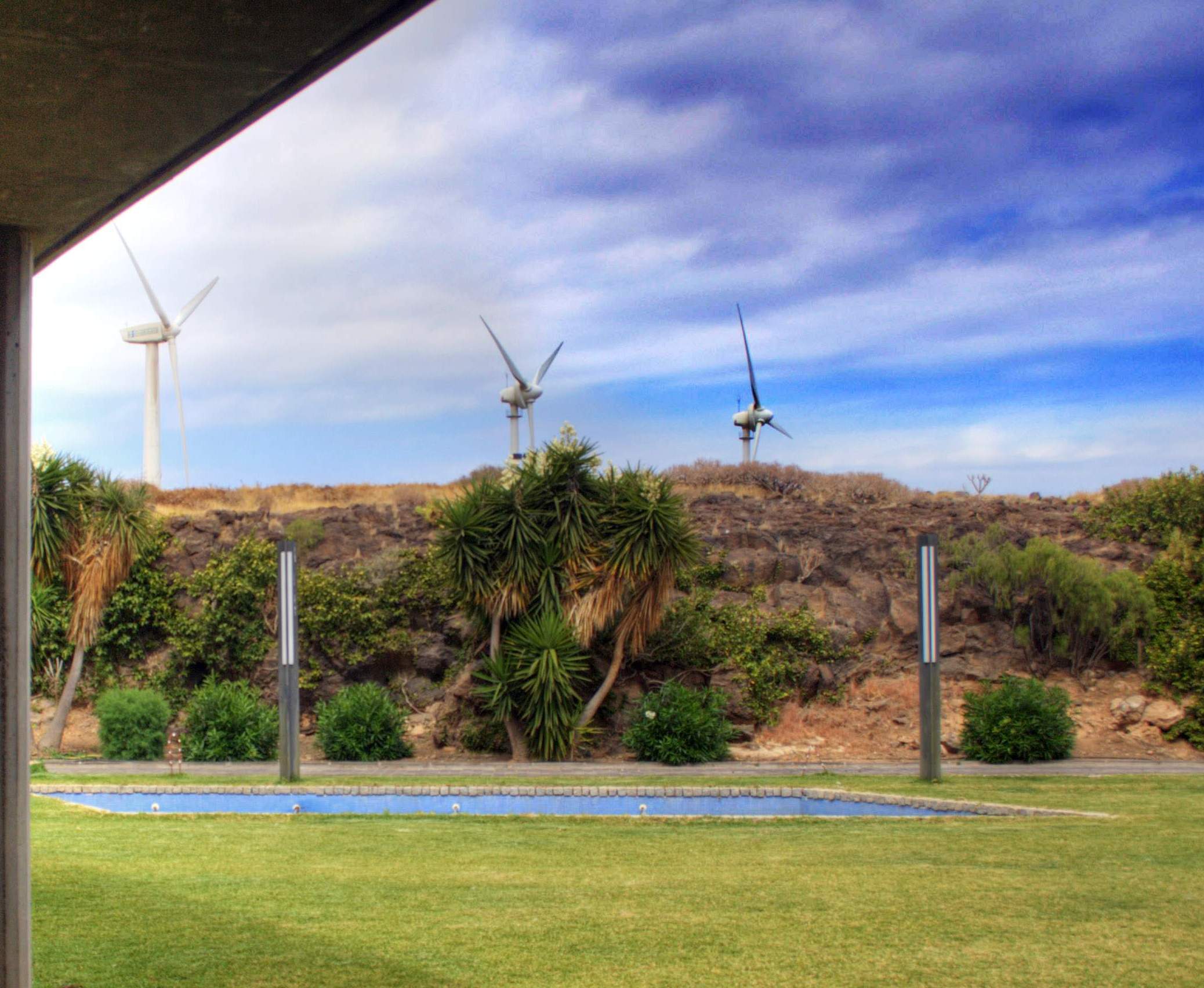 INSTITUTO TECNOLÓGICO Y DE ENERGÍAS RENOVABLES, S.A.BALANCE DE SITUACIÓN AL 31 DE DICIEMBRE DE 2021 Y 2020(Expresados en euros)INSTITUTO TECNOLÓGICO Y DE ENERGÍAS RENOVABLES, S.A.BALANCE DE SITUACIÓN AL 31 DE DICIEMBRE DE 2021 Y 2020(Expresados en euros)INSTITUTO TECNOLÓGICO Y DE ENERGÍAS RENOVABLES, S.A.CUENTA DE PÉRDIDAS Y GANANCIAS CORRESPONDIENTES A LOS EJERCICIOS 2021 Y 2020(Expresados en euros)INSTITUTO TECNOLÓGICO Y DE ENERGÍAS RENOVABLES, S.A.ESTADO DE CAMBIOS EN EL PATRIMONIO NETO CORRESPONDIENTE AL EJERCICIO TERMINADO EL 31 DE DICIEMBRE DE 2021 Y 2020ESTADO DE INGRESOS Y GASTOS RECONOCIDOS CORRESPONDIENTE AL EJERCICIO TERMINADO EL 31 DE DICIEMBRE DE 2021 Y 2020(expresado en euros)INSTITUTO TECNOLÓGICO Y DE ENERGÍAS RENOVABLES, S.A.ESTADO DE CAMBIOS EN EL PATRIMONIO NETO CORRESPONDIENTE AL EJERCICIO TERMINADO EL 31 DE DICIEMBRE DE 2021 Y 2020ESTADO TOTAL DE CAMBIOS EN EL PATRIMONIO NETO CORRESPONDIENTE AL EJERCICIO TERMINADO EL 31 DE DICIEMBRE DE 2021 Y 2020(expresado en euros)INSTITUTO TECNOLÓGICO Y DE ENERGÍAS RENOVABLES, S.A.ESTADO DE FLUJOS DE EFECTIVO EN EL EJERCICIO CON CIERRE EL 31 DE DICIEMBRE DE 2021 Y 2020(Expresados en euros)INSTITUTO TECNOLÓGICO Y DE ENERGÍAS RENOVABLES, S.A.MEMORIA DEL EJERCICIO TERMINADO EL 31 DE DICIEMBRE DE 20211.-	ACTIVIDAD DE LA EMPRESA.El Instituto Tecnológico y de Energías Renovables, S.A. (ITER) se constituyó el 27 de diciembre de 1.990, como sociedad anónima mediante escritura otorgada ante el Notario D. Federico Nieto Viejobueno, nº 3.383 de protocolo, inscrita en el Registro Mercantil de esta provincia en el Tomo 699, Folio 28, Hoja TF-1.257, Inscripción primera.Su domicilio social se encuentra establecido en el Polígono Industrial de Granadilla, s/n, 38600, San Isidro-Granadilla de Abona, Santa Cruz de Tenerife.La Sociedad tiene por objeto social la promoción, desarrollo y potenciación de actividades científicas, técnicas y económicas en el campo tecnológico y en el de las energías renovables que contribuyen a disminuir la dependencia del petróleo importado, conseguir precios estables y competitivos de la energía y garantizar suministros energéticos mínimos para la producción y elevación de agua potable ante situaciones excepcionales.Le están especialmente encomendadas dentro de su objeto social, entre otras, las siguientes actividades:Realizar y promover cualquier tipo de investigación aplicada en el campo de las energías renovables o relacionada con ella.Desarrollar sistemas técnicos que permitan el aprovechamiento de las energías renovables.Coordinar los proyectos I+D que en el campo energético se realicen en Canarias y estudiar las interrelaciones con temas afines.Crear la infraestructura necesaria para el desarrollo de la ingeniería, la industria local y la investigación en otras áreas.Explotación de los resultados por parte de la industria local y exportación de know-how, a otros países y archipiélagos.Fomentar las relaciones con la comunidad científica nacional e internacional.Formar y capacitar personal científico y técnico en todos los campos relacionados con las energías renovables.Actividades a que se dedica:Generación de electricidad mediante aerogeneradores.Proyectos de investigación en energías renovables.La Entidad es Sociedad Dominante del Grupo denominado Grupo ITER y deposita las cuentas anuales consolidadas en el Registro Mercantil de Santa Cruz de Tenerife. Las últimas cuentas anuales formuladas han sido las correspondientes al ejercicio cerrado el 31 de diciembre de 2021.A 31 de diciembre de 2021 se ha efectuado la consolidación de las sociedades integrantes del Grupo. Las sociedades que conforman el perímetro de consolidación, así como los porcentajes de participación mantenidos directa o indirectamente por la Sociedad Dominante y los métodos de consolidación aplicados, son los siguientes:La información relativa a estas sociedades se recoge en la Nota 7.La moneda funcional con la que opera la Sociedad es el euro, presentándose las cantidades en esta memoria en dicha moneda.2.- BASES DE PRESENTACIÓN DE LAS CUENTAS ANUALES2.1 Imagen FielLas Cuentas Anuales del ejercicio 2021 adjuntas han sido formuladas por el Órgano de Administración a partir de los registros contables de la Sociedad a 31 de diciembre de 2021 y en ellas se han aplicado los principios contables y criterios de valoración recogidos en el Real Decreto 1514/2007, por el que se aprueba el Plan General de Contabilidad, modificado posteriormente a través del RD 1159/2010, de 17 de septiembre, el RD 602/2016 y RD 1/2021, del 12 de enero y el resto de disposiciones legales vigentes en materia contable, y muestran la imagen fiel del patrimonio, de la situación financiera y de los resultados de la Sociedad.No existen razones excepcionales por las que, para mostrar la imagen fiel, no se hayan aplicado disposiciones legales en materia contable. En el caso de que sea necesario aportar informaciones complementarias, cuando la aplicación de las disposiciones legales no sea suficiente para mostrar la imagen fiel, se indicará su ubicación en la memoria.Las Cuentas Anuales adjuntas se someterán a la aprobación por la Junta General Ordinaria de Accionistas, estimándose que serán aprobadas sin modificación alguna.Se le aplica la normativa establecida en la Ley de Sociedades de Capital, cuyo texto refundido se aprobó por Real Decreto Legislativo 1/2010 de 2 de Julio, la ley de Sociedades de Capital, Código de Comercio y disposiciones complementarias. 2.2 Principios Contables no obligatorios aplicadosNo se han aplicado principios contables no obligatorios2.3 Aspectos críticos de la valoración y estimación de la incertidumbre:La Sociedad ha elaborado sus estados financieros bajo el principio de empresa en funcionamiento, sin que exista ningún tipo de riesgo importante que pueda suponer cambios significativos en el valor de los activos o pasivos en el ejercicio siguiente. La información contenida en estas cuentas anuales es responsabilidad de los Administradores de la Sociedad.En las cuentas anuales adjuntas se han utilizado ocasionalmente estimaciones realizadas por la Dirección de la Sociedad para cuantificar algunos de los activos, pasivos, ingresos, gastos y compromisos que figuran registrados en ella. Básicamente, estas estimaciones se refieren a: - Vida útil de los activos materiales e intangibles:Es posible que, a pesar de que estas estimaciones se realizaron en función de la mejor información disponible a la fecha de formulación de estas cuentas anuales sobre los hechos analizados, se produzcan acontecimientos en el futuro que obliguen a modificarlas (al alza o a la baja) en próximos ejercicios, lo que se haría de forma prospectiva reconociendo los efectos del cambio de estimación en las correspondientes cuentas de pérdidas y ganancias futuras.2.4 Comparación de la informaciónLas cuentas anuales presentan a efectos comparativos, con cada una de las partidas del balance de situación y de la cuenta de pérdidas y ganancias, además de las cifras del ejercicio 2021, las correspondientes al ejercicio anterior. Asimismo, la información contenida en esta memoria referida al ejercicio 2021 se presenta, a efectos comparativos con la información del ejercicio 2020.La Sociedad está obligada a auditar las cuentas anuales de los ejercicios 2021 y 2020. Ambos se encuentran auditados.El Real Decreto 1/2021, de 12 de enero, por el que se modifica el Plan General de Contabilidad aprobado por el Real Decreto 1514/2007, de 16 de noviembre, introduce cambios para adaptar las normas de registro y valoración relativas a “Instrumentos financieros” e “Ingresos por ventas y prestación de servicios” a la NIIF-UE 9 y a la NIIF-UE 15, respectivamente. Adicionalmente, la Resolución de 10 de febrero de 2021 del Instituto de Contabilidad y Auditoría de Cuentas, dicta normas de registro, valoración y elaboración de las cuentas anuales para el reconocimiento de ingresos por la entrega de bienes y la prestación de servicios. La fecha de primera aplicación de los nuevos criterios es el 1 de enero de 2021.La Sociedad, en la primera aplicación de esta norma a 1 de enero de 2021 ha optado por no reexpresar la información comparativa para el ejercicio 2020, optando por la aplicación prospectiva para la clasificación de instrumentos financieros.La información del ejercicio 2020 de los instrumentos financieros se ha reclasificado a efectos comparativos de acuerdo con las nuevas categorías aprobadas.2.5 Elementos Recogidos en Varias Partidas:No se presentan elementos patrimoniales registrados en dos o más partidas del balance.2.6 Cambios en criterios contablesDurante el ejercicio 2021 no se han producido cambios significativos de criterios contables respecto a los criterios aplicados en el ejercicio anterior.2.7 Corrección de erroresLas cuentas anuales del ejercicio 2021 no incluyen ajustes realizados como consecuencia de errores detectados en el ejercicio. 2.8 Importancia relativaAl determinar la información a desglosar en la presente memoria sobre las diferentes partidas de los estados financieros u otros asuntos, la Sociedad, de acuerdo con el Marco Conceptual del Plan General de Contabilidad, ha tenido en cuenta la importancia relativa en relación con las cuentas anuales del ejercicio 2021.3.- DISTRIBUCIÓN DE RESULTADOSEl Consejo de Administración propondrá a la Junta General de Accionistas la aprobación de la distribución de resultados que se indica a continuación:Asimismo, se estima realizar un reparto parcial contra las reservas voluntarias de la entidad, si así se acuerda finalmente por la junta de accionistas.Durante el ejercicio no se repartieron dividendos a cuenta.La Sociedad está obligada a destinar el 10% de los beneficios del ejercicio a la constitución de la reserva legal, hasta que ésta alcance, al menos, el 20% del capital social. Esta reserva, mientras no supere el límite del 20% del capital social, no es distribuible a los accionistas.Una vez cubiertas las atenciones previstas por la Ley o los estatutos, sólo podrán repartirse dividendos con cargo al beneficio del ejercicio, o a reservas de libre disposición, si:Se han cubierto las atenciones previstas por la ley o los estatutos.El valor del patrimonio neto no es o, a consecuencia del reparto, no resulta ser inferior al capital social. A estos efectos, los beneficios imputados directamente al patrimonio neto no podrán ser objeto de distribución, directa ni indirecta. Si existieran pérdidas de ejercicios anteriores que hicieran que ese valor del patrimonio neto de la Sociedad fuera inferior a la cifra del capital social, el beneficio se destinará a la compensación de estas pérdidas.4.- NORMAS DE VALORACIÓNLas principales normas de valoración aplicados en relación con las diferentes partidas que detenta o en un futuro puede detentar la sociedad son los siguientes:4.1. Inmovilizado intangible.El inmovilizado intangible se valora inicialmente por su coste, ya sea éste el precio de adquisición o el coste de producción. Después del reconocimiento inicial, el inmovilizado intangible se valora por su coste, menos la amortización acumulada y, en su caso, el importe acumulado de las correcciones por deterioro registradas.Los activos intangibles que tienen vida útil definida se amortizan sistemáticamente en función de la vida útil estimada de los mismos y de su valor residual. Los métodos y periodos de amortización aplicados son revisados en cada cierre de ejercicio y, si procede, ajustados de forma prospectiva. Al menos al cierre del ejercicio, se evalúa la existencia de indicios de deterioro, en cuyo caso se estiman los importes recuperables, efectuándose las correcciones valorativas que procedan.La Sociedad reconoce contablemente cualquier pérdida que haya podido producirse en el valor registrado de estos activos con origen en su deterioro, utilizándose como contrapartida el epígrafe “Pérdidas netas por deterioro” de la cuenta de pérdidas y ganancias. Los criterios para el reconocimiento de las pérdidas por deterioro de estos activos y, en su caso, de las repercusiones de las pérdidas por deterioro registradas en ejercicios anteriores son similares a los aplicados para los activos materiales y se explican posteriormente.No existen inmovilizados intangibles, cuya vida útil no se puede determinar con fiabilidad.Cuando la vida útil de estos activos no pueda estimarse de manera fiable se amortizarán en un plazo de diez años, sin perjuicio de los plazos establecidos en las normas particulares sobre el inmovilizado intangible. La Sociedad incluye en el coste del inmovilizado intangible que necesita un periodo de tiempo superior a un año para estar en condiciones de uso, explotación o venta, los gastos financieros relacionados con la financiación específica o genérica, directamente atribuible a la adquisición, construcción o producción.4.1.1 Aplicaciones informáticasSe valoran al precio de adquisición o coste de producción, incluyéndose en este epígrafe los gastos de desarrollo de las páginas web (siempre que esté prevista su utilización durante varios años). La vida útil de estos elementos se estima en 3 años.Los gastos del personal propio que ha trabajado en el desarrollo de las aplicaciones informáticas se incluyen como mayor coste de las mismas, con abono al epígrafe “Trabajos realizados por la empresa para su activo” de la cuenta de pérdidas y ganancias.Las reparaciones que no representan una ampliación de la vida útil y los costes de mantenimiento son cargados en la cuenta de pérdidas y ganancias en el ejercicio en que se producen.La dotación anual de las amortizaciones se ha calculado por el método lineal y según las tablas fiscales vigentes:Aplicaciones informáticas -	33%4.1.2 Fondo de comercioSu valor se ha puesto de manifiesto como consecuencia de una adquisición onerosa en el contexto de una combinación de negocios.El importe del fondo de comercio es el exceso del coste de la combinación de negocios sobre el correspondiente valor razonable de los activos identificables adquiridos menos el de los pasivos asumidos.Excepcionalmente, el fondo de comercio existente en la fecha de transición al Plan General de Contabilidad aprobado por el Real Decreto 1514/2007 se encuentra registrado por su valor neto contable al 1 de enero de 2008, es decir, por el coste menos la amortización acumulada y el deterioro que estaban registrados en dicha fecha, de acuerdo con las normas contables vigentes anteriormente.Con posterioridad al reconocimiento inicial, el fondo de comercio se valorará por su precio de adquisición menos la amortización acumulada y, en su caso, el importe acumulado de las correcciones valorativas por deterioro reconocidas.El fondo de comercio se amortiza durante su vida útil, estimada en 10 años (salvo prueba en contrario), siendo su recuperación lineal. Dicha vida útil se ha determinado de forma separada para cada unidad generadora de efectivo a la que se le ha asignado fondo de comercio. Las unidades generadoras de efectivo a las que se haya asignado el fondo de comercio, se someten, al menos anualmente, al análisis si existen indicios de deterioro, y, en caso de que los haya, a la comprobación del deterioro del valor, procediéndose, en su caso, al registro de la corrección valorativa por deterioro. En el ejercicio 2019 no se ha registrado ninguna corrección valorativa por deterioro.Las correcciones valorativas por deterioro reconocidas en el fondo de comercio no son objeto de reversión en los ejercicios posteriores.4.2. Inmovilizado material.Se valora a su precio de adquisición o a su coste de producción que incluye, además del importe facturado después de deducir cualquier descuento o rebaja en el precio, todos los gastos adicionales y directamente relacionados que se produzcan hasta su puesta en funcionamiento, como los gastos de explanación y derribo, transporte, seguros, instalación, montaje y otros similares.La Sociedad incluye en el coste del inmovilizado material que necesita un periodo de tiempo superior a un año para estar en condiciones de uso, explotación o venta, los gastos financieros relacionados con la financiación específica o genérica, directamente atribuible a la adquisición, construcción o producción. Forma parte, también, del valor del inmovilizado material, la estimación inicial del valor actual de las obligaciones asumidas derivadas del desmantelamiento o retiro y otras asociadas al activo, tales como costes de rehabilitación, cuando estas obligaciones dan lugar al registro de provisiones.La Sociedad tiene compromisos reales de desmantelamiento, retiro o rehabilitación para sus bienes de activo. Por ello se ha constituido la provisión correspondiente para la cobertura de tales obligaciones de futuro. El Consejo de Administración de la Sociedad considera que el valor contable de los activos no supera el valor recuperable de los mismos.Se registra la pérdida por deterioro del valor de un elemento del inmovilizado material cuando su valor neto contable supere a su importe recuperable, entendiendo éste como el mayor importe entre su valor razonable menos los costes de venta y su valor en uso.Las sustituciones o renovaciones de elementos completos, los costes de ampliación, modernización o mejora que aumentan la vida útil del bien objeto, su productividad, o su capacidad económica, se contabilizan como mayor importe del inmovilizado material, con el consiguiente retiro contable de los elementos sustituidos o renovados.Los gastos periódicos de mantenimiento, conservación o reparación se imputan a resultados, siguiendo el principio del devengo, como coste del ejercicio en que se incurren.La amortización se calcula, aplicando el método lineal, sobre el coste de adquisición de los activos menos su valor residual.Las dotaciones anuales en concepto de amortización de los activos materiales se realizan con contrapartida en la cuenta de pérdidas y ganancias y, básicamente, equivalen a los porcentajes de amortización determinados en función de los años de la vida útil estimada, como promedio, de los diferentes elementos. - Deterioro de valor de inmovilizado material e intangibleAl cierre del ejercicio o siempre que existan indicios de pérdidas de valor, la Sociedad revisa los importes en libros de sus activos materiales e intangibles para determinar si existen indicios de que dichos activos hayan sufrido una pérdida por deterioro de valor. Si existe cualquier indicio, el importe recuperable del activo se calcula con el objeto de determinar el alcance de la pérdida por deterioro de valor (si la hubiera). En caso de que el activo no genere flujos de efectivo por sí mismo que sean independientes de otros activos, la Sociedad calculará el importe recuperable de la unidad generadora de efectivo a la que pertenece el activo.El importe recuperable es el valor superior entre el valor razonable menos el coste de venta y el valor en uso.Para estimar el valor en uso, la Sociedad prepara las previsiones de flujos de caja futuros antes de impuestos a partir de los presupuestos más recientes aprobados por el Consejo de Administración de la Sociedad. Estos presupuestos incorporan las mejores estimaciones disponibles de ingresos y gastos de las unidades generadoras de efectivo utilizando la experiencia del pasado y las expectativas futuras. Estas previsiones cubren los próximos 5 años, estimándose los flujos para los años futuros aplicando tasas de crecimiento razonables que, en ningún caso, son crecientes ni superan las tasas de crecimiento de los años anteriores.Al evaluar el valor de uso, los futuros flujos de efectivos estimados se descuentan a su valor actual utilizando un tipo de interés de mercado sin riesgo, ajustados por los riesgos específicos del activo que no se han tenido en cuenta al estimar los futuros flujos de efectivo.La Sociedad ha definido como unidades generadoras de efectivos básicas la planta fotovoltaica objeto de su actividad.Si se estima que el importe recuperable de un activo (o una unidad generadora de efectivo) es inferior a su importe en libros, el importe en libros del activo (unidad generadora de efectivo) se reduce a su importe recuperable. Para ello se reconoce el importe de la pérdida por deterioro de valor como gasto y se distribuye entre los activos que forman la unidad, reduciendo en primer lugar el fondo de comercio, si existiera, y, a continuación, el resto de los activos de la unidad prorrateados en función de su importe en libros.Cuando una pérdida por deterioro de valor revierte posteriormente, el importe en libros del activo (unidad generadora de efectivo) se incrementa a la estimación revisada de su importe recuperable, pero de tal modo que el importe en libros incrementado no supere el importe en libros que se habría determinado de no haberse reconocido ninguna pérdida por deterioro de valor para el activo (unidad generado de efectivo) en ejercicios anteriores. Inmediatamente se reconoce una reversión de una pérdida por deterioro de valor como ingreso.En el ejercicio 2021 la Sociedad no ha registrado pérdidas por deterioro de los inmovilizados intangible y material.4.3. ArrendamientosPara aquellos inmovilizados arrendados a la Sociedad.Los pagos por arrendamientos operativos se registran como gastos en la cuenta de pérdidas y ganancias cuando se devengan.4.4. Instrumentos financieros.La sociedad tiene registrados en el capítulo de instrumentos financieros, aquellos contratos que dan lugar a un activo financiero en una empresa y, simultáneamente, a un pasivo financiero o a un instrumento de patrimonio en otra empresa. Se consideran, por tanto instrumentos financieros, los siguientes. La presente norma resulta de aplicación a los siguientes:a) Activos financieros:Efectivo y otros activos líquidos equivalentes.Créditos por operaciones comerciales: clientes y deudores varios;Créditos a terceros: tales como los préstamos y créditos financieros concedidos, incluidos los surgidos de la venta de activos no corrientes;Valores representativos de deuda de otras empresas adquiridos: tales como las obligaciones, bonos y pagarés;Instrumentos de patrimonio de otras empresas adquiridos: acciones, participaciones en instituciones de inversión colectiva y otros instrumentos de patrimonio;Derivados con valoración favorable para la empresa: entre ellos, futuros, opciones, permutas financieras y compraventa de moneda extranjera a plazo, yOtros activos financieros: tales como depósitos en entidades de crédito, anticipos y créditos al personal, fianzas y depósitos constituidos, dividendos a cobrar y desembolsos exigidos sobre instrumentos de patrimonio propio.b) Pasivos financieros:Débitos por operaciones comerciales: proveedores y acreedores varios;Deudas con entidades de crédito;Obligaciones y otros valores negociables emitidos: tales como bonos y pagarés;Derivados con valoración desfavorable para la empresa: entre ellos, futuros, opciones, permutas financieras y compraventa de moneda extranjera a plazo;Deudas con características especiales, yOtros pasivos financieros: deudas con terceros, tales como los préstamos y créditos financieros recibidos de personas o empresas que no sean entidades de crédito incluidos los surgidos en la compra de activos no corrientes, fianzas y depósitos recibidos y desembolsos exigidos por terceros sobre participaciones.c) Instrumentos de patrimonio propio: Todos los instrumentos financieros que se incluyen dentro de los fondos propios, tal como las acciones ordinarias emitidas4.4.1. Activo financiero a coste amortizadoUn activo financiero se incluye en esta categoría, incluso cuando esté admitido a negociación en un mercado organizado, si la Sociedad mantiene la inversión con el objetivo de percibir los flujos de efectivo derivados de la ejecución del contrato, y las condiciones contractuales del activo financiero dan lugar, en fechas especificadas, a flujos de efectivo que son únicamente cobros de principal e intereses sobre el importe del principal pendiente.  Los flujos de efectivo contractuales que son únicamente cobros de principal e interés sobre el importe del principal pendiente son inherentes a un acuerdo que tiene la naturaleza de préstamo ordinario o común, sin perjuicio de que la operación se acuerde a un tipo de interés cero o por debajo de mercado.En esta categoría se clasifican:a)	Créditos por operaciones comerciales: activos financieros originados por la venta de bienes y la prestación de servicios por operaciones de tráfico, yb)	Créditos por operaciones no comerciales: activos financieros que, no siendo instrumentos de patrimonio ni derivados, no tienen origen comercial, cuyos cobros son de cuantía determinada o determinable.Es decir, dentro de esta categoría estarían los préstamos y cuentas a cobrar, así como aquellos valores representativos de deuda, con una fecha de vencimiento fijada, cobros de cuantía determinada o determinable, que se negocien en un mercado activo y que la Sociedad tiene intención y capacidad de conservar hasta su vencimiento.Valoración inicial: Inicialmente se valoran por su valor razonable, más los costes de transacción que les sean directamente atribuibles. No obstante, los créditos por operaciones comerciales con vencimiento no superior a un año y que no tienen un tipo de interés contractual explícito, así como los créditos al personal, los dividendos a cobrar y los desembolsos exigidos sobre instrumentos de patrimonio, cuyo importe se espera recibir en el corto plazo, se podrán valorar por su valor nominal cuando el efecto de no actualizar los flujos de efectivo no sea significativo.Valoración posterior: se hace a coste amortizado y los intereses devengados se contabilizan en la cuenta de pérdidas y ganancias, aplicando el método del tipo de interés efectivo.No obstante, los créditos con vencimiento no superior a un año que, de acuerdo con lo dispuesto en el apartado anterior, se valoren inicialmente por su valor nominal, continuarán valorándose por dicho importe, salvo que se hubieran deteriorado.Deterioro del valor: Al menos al cierre del ejercicio, se efectúan las correcciones valorativas necesarias siempre que exista evidencia objetiva de que el valor en libros de una inversión no es recuperable.La corrección valorativa por deterioro del valor de estos activos financieros será la diferencia entre su coste o coste amortizado menos, en su caso, cualquier corrección valorativa por deterioro previamente reconocida en la cuenta de pérdidas y ganancias y el valor razonable en el momento en el que se efectúe la valoración4.4.2 Activos financieros a coste. Dentro de esta categoría se incluyen, entre otras, las inversiones en el patrimonio de empresas del grupo, multigrupo y asociadas, así como las restantes inversiones en instrumentos de patrimonio cuyo valor razonable no puede determinarse por referencia a un precio cotizado en un mercado activo para un instrumento idéntico, o no puede obtenerse una estimación fiable del mismo.Se incluirán también en esta categoría los préstamos participativos cuyos intereses tengan carácter contingente y cualquier otro activo financiero que inicialmente procediese clasificar en la cartera de valor razonable con cambios en la cuenta de pérdidas y ganancias cuando no sea posible obtener una estimación fiable de su valor razonable.Valoración inicial: Se valoran al coste, que equivale al valor razonable de la contraprestación entregada más los costes de transacción que les sean directamente atribuibles.Valoración posterior: Los instrumentos de patrimonio incluidos en esta categoría se valoran por su coste, menos, en su caso, el importe acumulado de las correcciones valorativas por deterioro. Deterioro: Al menos al cierre del ejercicio, se efectúan las correcciones valorativas necesarias siempre que existe evidencia objetiva de que el valor en libros de una inversión no es recuperable. La Sociedad  registra los correspondientes deterioros por la diferencia existente entre el valor en libros y el importe recuperable, entendido éste como el mayor importe entre su valor razonable menos los costes de venta y el valor actual de los flujos de efectivo futuros derivados de la inversión, que para el caso de instrumentos de patrimonio se calculan, bien mediante la estimación de los que se espera recibir como consecuencia del reparto de dividendos realizado por la empresa participada y de la enajenación o baja en cuentas de la inversión en la misma, bien mediante la estimación de su participación en los flujos de efectivo que se espera sean generados por la empresa participada, procedentes tanto de sus actividades ordinarias como de su enajenación o baja en cuentas. Salvo mejor evidencia del importe recuperable de las inversiones en instrumentos de patrimonio, la estimación de la pérdida por deterioro de esta clase de activos se calcula en función del patrimonio neto de la entidad participada y de las plusvalías tácitas existentes en la fecha de la valoración, netas del efecto impositivo. En la determinación de ese valor, y siempre que la empresa participada haya invertido a su vez en otra, se tiene en cuenta el patrimonio neto incluido en las cuentas anuales consolidadas elaboradas aplicando los criterios del Código de Comercio y sus normas de desarrollo.El reconocimiento de las correcciones valorativas por deterioro de valor y, en su caso, su reversión, se registran como un gasto o un ingreso, respectivamente, en la cuenta de pérdidas y ganancias. La reversión del deterioro tendrá como límite el valor en libros de la inversión que estaría reconocida en la fecha de reversión si no se hubiese registrado el deterioro del valor.Baja de activos financieros: La Sociedad da de baja los activos financieros cuando expiran o se han cedido los derechos sobre los flujos de efectivo del correspondiente activo financiero y se han transferido sustancialmente los riesgos y beneficios inherentes a su propiedad. En el caso concreto de cuentas a cobrar se entiende que este hecho se produce en general si se han transmitido los riesgos de insolvencia y mora.Intereses y dividendos recibidos de activos financierosLos intereses y dividendos de activos financieros devengados con posterioridad al momento de la adquisición se reconocen como ingresos en la cuenta de pérdidas y ganancias. Los intereses de los activos financieros valorados a coste amortizado se reconocen utilizando el método del tipo de interés efectivo y los dividendos cuando se declara el derecho del socio a recibirlos.A estos efectos, en la valoración inicial de los activos financieros se registran de forma independiente, atendiendo a su vencimiento, el importe de los intereses explícitos devengados y no vencidos en dicho momento, así como el importe de los dividendos acordados por el órgano competente en el momento de la adquisición.Cuando los dividendos distribuidos proceden inequívocamente de resultados generados con anterioridad a la fecha de adquisición porque se hayan distribuido importes superiores a los beneficios generados por la participada desde la adquisición, no se reconocen como ingresos, y minoran el valor contable de la inversión. 4.4.3. Efectivo y otros medios líquidos equivalentesEl efectivo está integrado por la caja y los depósitos bancarios a la vista, y los equivalentes de efectivo corresponden a aquellas inversiones a corto plazo de elevada liquidez que son fácilmente convertibles en importes determinados de efectivo y están sujetas a un riesgo poco significativo de cambios de valor4.4.4. Pasivos financieros a coste amortizadoDentro de esta categoría se clasifican todos los pasivos financieros excepto cuando deben valorarse a valor razonable con cambios en la cuenta de pérdidas y ganancias. Con carácter general, se incluyen en esta categoría los débitos por operaciones comerciales y los débitos por operaciones no comerciales.  Los préstamos participativos que tengan las características de un préstamo ordinario o común también se incluirán en esta categoría sin perjuicio de que la operación se acuerde a un tipo de interés cero o por debajo de mercado.Valoración inicial: Inicialmente se valoran por su valor razonable, que, salvo evidencia en contrario, es el precio de la transacción, que equivale al valor razonable de la contraprestación recibida ajustado por los costes de transacción que le sean directamente atribuibles. No obstante, los débitos por operaciones comerciales con vencimiento no superior a un año y que no tengan un tipo de interés contractual, así como los desembolsos exigidos por terceros sobre participaciones, cuyo importe se espera pagar en el corto plazo, se pueden valorar por su valor nominal, cuando el efecto de no actualizar los flujos de efectivo no sea significativo.Valoración posterior: se hace a coste amortizado. Los intereses devengados se contabilizan en la cuenta de pérdidas y ganancias, aplicando el método del tipo de interés efectivo. No obstante, los débitos con vencimiento no superior a un año que, de acuerdo con lo dispuesto en el apartado anterior, se valoren inicialmente por su valor nominal, continuarán valorándose por dicho importe.Baja de pasivos financieros: La Sociedad dará de baja un pasivo financiero, o parte del mismo, cuando la obligación se haya extinguido; es decir, cuando haya sido satisfecha, cancelada o haya expirado.4.4.5 Fianzas Entregadas y recibidasLos depósitos o fianzas constituidas en garantía de determinadas obligaciones se valoran por el importe efectivamente satisfecho, que no difiere significativamente de su valor razonable. En las fianzas entregadas o recibidas por arrendamientos operativos o por prestación de servicios, la diferencia entre su valor razonable y el importe desembolsado (debida, por ejemplo, a que la fianza es a largo plazo y no está remunerada) se considera como un pago o cobro anticipado por el arrendamiento o prestación del servicio, que se imputa a la cuenta de pérdidas y ganancias durante el periodo del arrendamiento, conforme a lo señalado en la norma sobre arrendamientos y otras operaciones de naturaleza similar, o durante el periodo en el que se preste el servicio, de acuerdo con la norma sobre ingresos por ventas y prestación de servicios.Al estimar el valor razonable de las fianzas, se toma como periodo remanente el plazo contractual mínimo comprometido durante el cual no se pueda devolver su importe, sin tomar en consideración el comportamiento estadístico de devolución.  Cuando la fianza sea a corto plazo, no es necesario realizar el descuento de flujos de efectivo si su efecto no es significativo.4.5. Existencias.Se valoran al precio de adquisición o coste de producción. El precio de adquisición es el importe facturado por el proveedor, deducidos los descuentos y los intereses incorporados al nominal de los débitos más los gastos adicionales para que las existencias se encuentren ubicados para su venta: transportes, aranceles, seguros y otros atribuibles a la adquisición. En cuanto al coste de producción, las existencias se valoran añadiendo al coste de adquisición de las materias primas y otras materias consumibles, los costes directamente imputables al producto y la parte que razonablemente corresponde los costes indirectamente imputables a los productos. La Sociedad utiliza el coste medio ponderado para la asignación de valor a las existencias.Los impuestos indirectos que gravan las existencias sólo se incorporan al precio de adquisición o coste de producción cuando no son recuperables directamente de la Hacienda Pública.En cuanto a las existencias que necesitan un periodo superior al año para ser vendidas, se incorporan los gastos financieros en los términos previstos en la norma sobre inmovilizado material. O en su caso: Dado que las existencias de la Sociedad no necesitan un periodo de tiempo superior a un año para estar en condiciones de ser vendidas, no se incluyen gastos financieros en el precio de adquisición o coste de producción.Los anticipos a proveedores a cuenta de suministros futuros de existencias se valoran por su coste.La valoración de los productos obsoletos, defectuosos o de lento movimiento se reduce a su posible valor de realización.Cuando el valor neto realizable de las existencias es inferior a su precio de adquisición o a su coste de producción, se efectúan las oportunas correcciones valorativas reconociéndolas como un gasto en la cuenta de pérdidas y ganancias. Si dejan de existir las circunstancias que causaron la corrección del valor de las existencias, el importe de la corrección es objeto de reversión reconociéndolo como un ingreso en la cuenta de pérdidas y ganancias.4.6. Transacciones en moneda extranjera.Las operaciones realizadas en moneda extranjera se registran en la moneda funcional de la Sociedad (euros) a los tipos de cambio vigentes en el momento de la transacción. Durante el ejercicio, las diferencias que se producen entre el tipo de cambio contabilizado y el que se encuentra en vigor a la fecha de cobro o de pago se registran como resultados financieros en la cuenta de resultados. La sociedad no ha cambiado en el ejercicio la moneda funcional que es el euro Asimismo, al 31 de diciembre de cada año, se realiza al tipo de cambio de cierre la conversión de los saldos a cobrar o pagar con origen en moneda extranjera. Las diferencias de valoración producidas se registran como resultados financieros en la cuenta de resultados. 4.7. Impuestos sobre beneficios.El gasto por impuesto corriente se determina mediante la suma del gasto por impuesto corriente y el impuesto diferido. El gasto por impuesto corriente de determina aplicando el tipo de gravamen vigente a la ganancia fiscal, y minorando el resultado así obtenido en el importe de las bonificaciones y deducciones generales y aplicadas en el ejercicio. Los activos y pasivos por impuestos diferidos, proceden de las diferencias temporarias definidas como los importes que se prevén pagaderos o recuperables en el futuro y que derivan de la diferencia entre el valor en libros de los activos y pasivos y su base fiscal. Dichos importes se registran aplicando a la diferencia temporaria el tipo de gravamen al que se espera recuperarlos o liquidarlos.Los activos por impuestos diferidos surgen, igualmente, como consecuencia de las bases imponibles negativas pendientes de compensar y de los créditos por deducciones fiscales generadas y no aplicadas.Se reconoce el correspondiente pasivo por impuestos diferidos para todas las diferencias temporarias imponibles, salvo que la diferencia temporaria se derive del reconocimiento inicial de un fondo de comercio o del reconocimiento inicial (salvo en una combinación de negocios) de otros activos y pasivos en una operación que en el momento de su realización, no afecte ni al resultado fiscal ni contable. Por su parte, los activos por impuestos diferidos, identificados con diferencias temporarias deducibles, solo se reconocen en el caso de que se considere probable que la Sociedad va a tener en el futuro suficientes ganancias fiscales contra las que poder hacerlos efectivos y no procedan del reconocimiento inicial (salvo en una combinación de negocios) de otros activos y pasivos en una operación que no afecta ni al resultado fiscal ni al resultado contable. El resto de activos por impuestos diferidos (bases imponibles negativas y deducciones pendientes de compensar) solamente se reconocen en el caso de que se considere probable que la Sociedad vaya a tener en el futuro suficientes ganancias fiscales contra las que poder hacerlos efectivos.Con ocasión de cada cierre contable, se revisan los impuestos diferidos registrados (tanto activos como pasivos) con objeto de comprobar que se mantienen vigentes, efectuándose las oportunas correcciones a los mismos, de acuerdo con los resultados de los análisis realizados.El gasto o el ingreso por impuesto diferido se corresponde con el reconocimiento y la cancelación de los pasivos y activos por impuesto diferido, así como, en su caso, por el reconocimiento e imputación a la cuenta de pérdidas y ganancias del ingreso directamente imputado al patrimonio neto que pueda resultar de la contabilización de aquellas deducciones y otras ventajas fiscales que tengan la naturaleza económica de subvención.4.8. Ingresos y gastos.La Sociedad se dedica principalmente a la generación de electricidad mediante aerogeneradores y plantas fotovoltaicas. La Comisión Nacional de los Mercados y la Competencia es la encargada de liquidar las tarifas y las primas de las instalaciones del régimen especial de las empresas productoras de energía eléctrica. Se aplica el régimen económico y parámetros retributivos explicados en la nota 11 de esta memoriaEntre otras actividades, la Sociedad presta los servicios de operación y mantenimiento de las plantas solares fotovoltaicas que gestiona, según las condiciones establecidas mediante relación contractual con el cliente o titular de las mismas.La Sociedad también   ofrece servicios de consultoría TIC y desarrollo de software, así como de  de alquiler de espacio a empresas para que ubiquen sus equipos informáticos y de telecomunicaciones en su CPD. Igualmente, dispone de un centro de supervisión de red y de personal técnico especializado para prestar los servicios de operación y mantenimiento de las infraestructuras críticas de las empresas Canalink e IT3. Reconocimiento de ingresos por ventas y prestación de serviciosLos ingresos derivados de un contrato se reconocen a medida que se produce la transferencia al cliente de control sobre los bienes o servicios comprometidos.Valoración: Los ingresos ordinarios procedentes de la venta de bienes y de la prestación de servicios se valoran por el importe monetario o, en su caso, por el valor razonable de la contrapartida, recibida o que se espere recibir, derivada de la misma, que, salvo evidencia en contrario, es el precio acordado para los activos a trasferir al cliente, deducido: el importe de cualquier descuento, rebaja en el precio u otras partidas similares que la empresa pueda conceder, así como los intereses incorporados al nominal de los créditos. No forman parte de los ingresos los impuestos que gravan las operaciones de entrega de bienes y prestación de servicios que la empresa debe repercutir a terceros como el impuesto general indirecto canario y los impuestos especiales, así como las cantidades recibidas por cuenta de terceros.Los créditos por operaciones comerciales se valoran de acuerdo con lo dispuesto en la norma relativa a instrumentos financieros. Cuando existan dudas relativas al cobro del derecho de crédito previamente reconocido como ingresos por venta o prestación de servicios, la pérdida por deterioro se registrará como un gasto por corrección de valor por deterioro y no como un menor ingreso.4.9. Empresas del grupo y asociadas.A efectos de presentación de las cuentas anuales, se entenderá que otra empresa forma parte del grupo cuando ambas estén vinculadas por una relación de control, directo o indirecta, análoga a la prevista en el artículo 42 del Código de Comercio para los grupos de sociedades o cuando las empresas estén controladas por cualquier medio por una o varias personas físicas o jurídicas que actúen conjuntamente o se halle bajo dirección única por acuerdos o cláusulas estatutarias.Se entenderá que una empresa es asociada cuando sin que se trate de una empresa del grupo, en el sentido señalado anteriormente, alguna o algunas de las empresas que lo forman, incluida la entidad o persona física dominante, ejerza sobre tal influencia significativa. Se presumirá que existe influencia significativa cuando se posea al menos el 20 % de los derechos de voto de otra sociedad.Las inversiones en empresas del grupo, multigrupo y asociadas, se valoran inicialmente por su coste, que equivale al valor razonable de la contraprestación entregada más los costes de transacción.Al menos al cierre del ejercicio, la Sociedad procede a evaluar si ha existido deterioro de valor de las inversiones. Las correcciones valorativas por deterioro y en su caso la reversión, se llevan como gasto o ingreso, respectivamente, en la cuenta de pérdidas y ganancias.La corrección por deterioro se aplicará siempre que exista evidencia objetiva de que el valor en libros de una inversión no será recuperable. Se entiende por valor recuperable, el mayor importe entre su valor razonable menos los costes de venta y el valor actual de los flujos de efectivo futuros derivados de la inversión, calculados bien mediante la estimación de los que se espera recibir como consecuencia del reparto de dividendos realizados por la empresa participada y de la enajenación o baja en cuentas de la inversión misma, bien mediante la estimación de su participación en los flujos de efectivo que se espera que sean generados por la empresa participada. Salvo mejor evidencia del importe recuperable, se tomará en consideración el patrimonio neto de la Entidad participada corregido por las plusvalías tácitas existentes en la fecha de la valoración.Los pasivos financieros y los instrumentos de patrimonio se clasifican conforme al contenido de los acuerdos contractuales pactados y teniendo en cuenta el fondo económico. Un instrumento de patrimonio es un contrato que representa una participación residual en el patrimonio del grupo una vez deducidos todos sus pasivos.4.10. Criterios empleados en transacciones entre partes vinculadasLas operaciones entre empresas del mismo grupo, con independencia del grado de vinculación, se contabilizan de acuerdo con las normas generales. Los elementos objeto de las transacciones que se realicen se contabilizarán en el momento inicial por su valor razonable. La valoración posterior se realiza de acuerdo con lo previsto den las normas particulares para las cuentas que corresponda.4.11. Subvenciones, donaciones y legadosLas subvenciones de capital no reintegrables se valoran por el importe concedido, reconociéndose inicialmente como ingresos directamente imputados al patrimonio neto y se imputan a resultados en proporción a la depreciación experimentada durante el período por los activos financiados por dichas subvenciones, salvo que se trate de activos no depreciables en cuyo caso se imputarán al resultado del ejercicio en que se produzca la enajenación o baja en inventario de los mismos.Mientras tienen el carácter de subvenciones reintegrables se contabilizan como deudas a largo plazo transformables en subvenciones.Cuando las subvenciones se concedan para financiar gastos específicos se imputarán como ingresos en el ejercicio en que se devenguen los gastos que están financiando. 4.12 Patrimonio NetoEl capital social está representado por participaciones ordinarias.Los costes de emisión de nuevas participaciones se representan directamente contra el patrimonio neto, como reservas.4.13 Provisiones y pasivos contingentesLas provisiones para restauración medioambiental, costes de reestructuración y litigios se reconocen cuando la Sociedad tiene una obligación presente, ya sea legal o implícita, como resultado de sucesos pasados, es probable que vaya a ser necesaria una salida de recursos para liquidar la obligación y el importe se puede estimar de forma fiable. Las provisiones por reestructuración incluyen sanciones por cancelación del arrendamiento y pagos por despido a los empleados. No se reconocen provisiones para pérdidas de explotación futuras.Las provisiones se valoran por el valor actual de los desembolsos que se espera que sean necesarios para liquidar la obligación usando un tipo antes de impuestos que refleje las evaluaciones del mercado actual del valor temporal del dinero y los riesgos específicos de la obligación. Los ajustes en la provisión con motivo de su actualización se reconocen como un gasto financiero conforme se van devengando. Las provisiones con vencimiento inferior o igual a un año, con un efecto financiero no significativo no se descuentan. Cuando se espera que parte del desembolso necesario para liquidar la provisión sea reembolsado por un tercero, el reembolso se reconoce como un activo independiente, siempre que sea prácticamente segura su recepción. Por su parte, se consideran pasivos contingentes aquellas posibles obligaciones surgidas como consecuencia de sucesos pasados, cuya materialización está condicionada a que ocurra o no uno o más eventos futuros independientes de la voluntad de la Sociedad. Dichos pasivos contingentes no son objeto de registro contable presentándose detalle de los mismos en la memoria. 4.14 Combinaciones de negociosEn las combinaciones de negocios, excepto las operaciones de fusión, escisión y aportación no dineraria de un negocio entre empresas del Grupo, la Sociedad aplica el método de adquisición. Las operaciones de fusión, escisión y aportación no dineraria de un negocio entre empresas del Grupo se registran conforme con lo establecido para las transacciones entre partes vinculadas. En el caso de combinaciones de negocios originadas como consecuencia de la adquisición de acciones o participaciones en el capital de una empresa, la Sociedad reconoce la inversión conforme con lo establecido para las inversiones en el patrimonio de empresas del grupo, multigrupo y asociadas.La fecha de adquisición es aquella en la que la Sociedad obtiene el control del negocio adquirido.4.15 Acciones propiasLas adquisiciones de acciones propias se presentan por el coste de la adquisición de forma separada como una minoración del patrimonio neto del balance de situación, no reconociéndose resultado alguno como consecuencia de las transacciones realizadas con las mismasLos costes incurridos en las transacciones con instrumentos de patrimonio propio, se registran como una minoración del patrimonio neto, una vez considerado cualquier efecto fiscal.4.16 Derechos de emisión de gases de efecto invernadero.Estos derechos se reconocen por su precio de adquisición. Cuando se tratan de derechos adquiridos sin contraprestación o por un importe sustancialmente inferior a su valor de mercado, se reconoce un ingreso directamente imputado al patrimonio neto al comienzo del ejercicio natural al que corresponden, que es objeto de transferencia a la cuenta de pérdidas y ganancias a medida que se realiza la imputación a gastos por las emisiones asociadas a los derechos recibidos sin contraprestación.Los derechos de emisión no se amortizan. Y están sujetos a las correcciones valorativas por deterioro que sean necesarias.La emisión de gastos de efecto invernadero origina el reconocimiento de un gasto en la cuenta de pérdidas y ganancias del ejercicio y de la correspondiente provisión, dado que a la fecha de cierre es indeterminado en cuanto a su importe exacto. No ha habido gastos de esta naturaleza en este ejercicio. La provisión se mantendrá hasta el momento en que se cancele la obligación mediante la entrega de los correspondientes derechos.5.- ACTIVO INMOVILIZADO 	A) Inmovilizado IntangibleAPLICACIONES INFORMÁTICASVienen referidas a los programas informáticos adquiridos, estando valorados por su precio de adquisición. No se han incluido en su valoración los gastos de mantenimiento de las aplicaciones informáticas. CONCESIONES ADMINISTRATIVASVienen referidas al incremento de valor por la formalización del Plan Especial ITER. Están totalmente amortizadas. FONDO DE COMERCIOEl Fondo de Comercio que figura el Balance asciende a 6.453.812,69 euros y se corresponde con el exceso entre el precio de adquisición de las acciones de NAP de África Occidental-Islas Canarias S.A. y el valor razonable en el momento de la transacción de los activos adquiridos y los pasivos asumidos. Al cierre del ejercicio el valor neto de este fondo de comercio es de 2.581.525,06 euros (3.226.906,34 euros en 2020)El fondo de Comercio de NAP de África Occidental-Islas Canarias S.A. corresponde al negocio adquirido, gestionado a través de las carteras de clientes y contactos comerciales e institucionales, efectuando el seguimiento de los ingresos totales, margen bruto, etc., del negocio de la Sociedad fusionada.No se han registrado correcciones valorativas por deterioro.El importe recuperable se determina en base al valor en uso. Estos cálculos usan proyecciones de flujos de efectivo basadas en presupuestos financieros aprobados por la dirección, que representan la mejor estimación sobre la evolución futura del mercado. Las tasas de crecimiento medio ponderado son coherentes con las previsiones del sector. OTRO INMOVILIZADO INTANGIBLEEn abril de 2013 ITER realizó una adquisición de moneda electrónica por importe de 10.000 euros a la entidad BTC24 Limited, Reino Unido, siendo actualmente titular de 97,23 bitcoins. Figuran reconocidas por su valor de adquisición.El movimiento del inmovilizado intangible en los ejercicios 2021 y 2020 es el siguiente:B) Inmovilizado MaterialEl movimiento del inmovilizado material en los ejercicios 2021 y 2020 es el siguiente:No se han producido ventas ni bajas de este Inmovilizado durante el periodo.La Sociedad tiene contratadas varias pólizas de seguro afectas a sus inmovilizados que los administradores estiman suficientes para proporcionar una adecuada cobertura al inmovilizado.Inmovilizado en curso.El desglose de las distintas partidas en el ejercicio es el siguiente:El Inmovilizado Material totalmente amortizado es de 32.098.726,57 euros (20.678.349,00 euros en 2020), según el siguiente detalle:Otras circunstancias importantes que afectan a los bienes del Inmovilizado MaterialNo se han producido en el ejercicio otras circunstancias importantes que afecten a los bienes del Inmovilizado Material.6.- ARRENDAMIENTOSLa Sociedad mantiene con Polígono Industrial de Granadilla S.A. un arrendamiento de la Finca donde se ubican las plantas Fotovoltaicas de los proyectos SOLTEN I y parcialmente SOLTEN II cuyas condiciones se recogen en el contrato de arrendamiento de suelo rústico formalizado en fecha 1 de junio de 2005. El plazo del arrendamiento es de 28 años. Por sus condiciones se trata de un arrendamiento operativo.Asimismo, se recoge en esta partida la cesión del 9% de los ingresos generados por la venta de energía producida por los parques eólicos La Roca, Arete y CMA, durante toda su vida útil, al Cabildo y el Ayuntamiento de Granadilla, según convenio formalizado con estas administraciones, de acuerdo a las bases del concurso de asignación de potencia eólica.7.- ACTIVOS FINANCIEROS7.A) Inversiones en Empresas del grupo y asociadas a largo plazoLa Sociedad participa en las siguientes entidades: “Agencia Insular de la Energía de Tenerife, Fundación Canaria” con una inversión de 70.050,61 euros. Aunque en este punto se de información para cumplir con el principio de transparencia, se ha excluido esta partida de “Instrumentos de patrimonio” al establecerse (BOICAC 75 Consulta 6 Octubre 2008) que las aportaciones a entidades no lucrativas, en la medida en que se conceden sin contraprestación y no conlleven la aparición de ningún derecho para el aportante, han de ser contabilizadas por éste como un gasto en la cuenta de pérdidas y ganancias por el valor contable del activo entregado. El ITER, S.A. participa en el patronato de la Fundación, cuyo objeto social es coordinar y colaborar con las distintas administraciones, especialmente en el ámbito insular, para favorecer las medidas de racionalización en la producción y consumo de energía que permitan alcanzar el mayor nivel de autosuficiencia energética en el territorio insular.“Eólicas de Tenerife, AIE”: Integrada por las sociedades Endesa Cogeneración y Renovables, y el ITER, SA.Se constituyó el 27 de Noviembre de 1995 con un capital social de 420.708,47 euros, dividido en 70 participaciones de valor nominal de 6.010,12 euros cada una. Su objeto social es la realización de la cooperación entre los socios para el desarrollo y la investigación en el área de la energía eólica, mediante la promoción, construcción, explotación y administración de los recursos de la isla de Tenerife, para aumentar el aprovechamiento de la energía Eólica de la Isla. El ITER posee 35 participaciones, 50 % del capital social, siendo la inversión realizada de 210.354,24 euros.La A.I.E. ha tenido en este ejercicio un Beneficio Neto de 602.606,15 euros y una base imponible positiva a imputar a sus socios de 602.606,15 euros. “Comunidad de Aguas Unión Norte” inversión de 20.734,92 euros.“Parque Eólico Punta de Teno” Se posee una participación del 3%, con una inversión de 15.866,40 euros. “Tech Development Europe, S.A.” Se posee una participación del 12%. El objeto es la ejecución de proyectos de transferencia, investigación o desarrollo de tecnología y energía. Del total de capital social correspondiente a ITER: 7.224,00 € se ha desembolsado únicamente el 25%, quedando pendiente la aportación de 5.418,00€. Se ha dotado una provisión por valor de 1.806,00 euros sobre el valor de esta participación. La sociedad está en fase de disolución. “EVM2 Energías Renovables, S.L.” Se posee una participación del 30 % por importe de 2.250.000 euros. Su objeto es la promoción, diseño, construcción, explotación de todo tipo de plantas generadoras de energías alternativas o renovables, así como la realización y promoción de cualquier tipo de investigación aplicada en dicho campo. Inicialmente esta sociedad se dedicará a la explotación de una planta solar fotovoltaica de 9 MW ubicada en el término municipal de Arico. Se constituyó el 10 de octubre de 2007. “Energía Verde de la Macaronesia, S.L.” Se posee una participación del 39,34 % por un importe de 1.626.810 euros. Su objeto es la promoción, diseño, construcción, explotación de todo tipo de plantas generadoras de energías alternativas o renovables, así como la realización y promoción de cualquier tipo de investigación aplicada en dicho campo. Inicialmente esta sociedad se dedicará a la explotación de dos plantas solares fotovoltaicas de 5 MW cada una de potencia nominal, ubicadas en el término municipal de Arico. Se constituyó el 10 de octubre de 2007.“SOLTEN II Granadilla, S.A.” ITER constituye el 26 de octubre de 2007 esta sociedad con un capital social de 60.200,00 euros con el objeto de adquirir, promocionar, desarrollar y explotar tres plataformas solares fotovoltaicas, a ubicar en el Polígono Industrial de Granadilla, de 11 MW totales de potencia nominal. Para financiar estas operaciones se llevan a cabo tres ampliaciones de capital, una de las cuales, por 13.020.000 euros, suscribió ITER en su totalidad. La Junta General de Accionistas de SOLTEN II ha autorizado con periodicidad la devolución de prima a los accionistas. Adicionalmente ITER ha adquirido en varias ocasiones acciones del tipo A y del tipo B. Al cierre del ejercicio ITER ostenta el 21,76% del capital social de Solten II valorado en 492.772,16 euros.“Instituto Tecnológico y de Telecomunicaciones S.A. (IT3)” ITER constituye el 20 de abril de 2009 esta sociedad con un capital social de 1.000.000 euros con el objeto de construir, explotar, gestionar y mantener todo tipo de redes e infraestructuras de telecomunicaciones, así como, la promoción, prestación, distribución y comercialización de servicios y/o productos de comunicaciones electrónicas, telecomunicaciones, servicios de la Sociedad de la Información, multimedia y de Valor Añadido. Con fecha 30 de diciembre de 2013, ITER adquiere 9.676 acciones mediante contrato de compra-venta con pago aplazado. El ITER es titular del 100% del capital social de IT3 valorado en 10.676.000 euros.  “Instituto Volcanológico de Canarias, S.A.U.” ITER constituye el 29 de Junio de 2010 esta sociedad con un capital de 60.200 euros con el objeto de contribuir a mejorar y optimizar el conocimiento sobre el fenómeno volcánico, y con la finalidad de realizar una mejor gestión del riesgo volcánico así como de las bondades de vivir en una zona volcánicamente activa para contribuir al desarrollo sostenible de las sociedades establecidas en territorios volcánicos.El 11 de marzo de 2021 se produce la elevación a escritura pública del acuerdo de transmisión por parte de Energía Verde de la Macaronesia a ITER de un porcentaje de la participación de ésta en las AIE’s Línea Soterrada Arico Sur y Evacuación Promotores Arico Sur, equivalente a 5MW, por el importe de 681.272,78 euros.La Línea Soterrada Arico Sur A.I.E. se constituyó en 2008 con el objeto de promover, construir, instalar y mantener las infraestructuras comunes consistentes en las líneas de evacuación y zanja por las que transcurren enterradas dichas líneas necesarias para el correcto funcionamiento y explotación de las instalaciones fotovoltaicas individuales de las que son propietarios los miembros de la agrupación. La valoración contable de la participación en esta AIE a 31/12/2021 es de 427.001,95€.Por su parte, Evacuación Promotores Arico Sur A.I.E. fue constituida en 2009 con el objeto de prestar a sus socios el mandamiento y conservación de las infraestructuras comunes de evacuación descritas en el Convenio entre Unelco Endesa y Promotores de Centrales de Generación para la construcción y puesta en servicio de la subestación “Arico II”, y el “II Convenio entre Unelco Endesa y Promotores para la ejecución de las instalaciones eléctricas necesarias para la Evacuación de Energía”. La valoración contable de esta participación al cierre del ejercicio es de 236.535,22€. La información requerida sobre Inversiones en Empresas del grupo y asociadas se muestra en la siguiente tabla: En 2020 se realiza una aportación patrimonial al Instituto Volcanológico de Canarias, entidad íntegramente participada por ITER, por importe de 507.000,000 euros, para la financiación de los proyectos que está desarrollando la Sociedad.Los instrumentos de patrimonio a largo plazo se desglosan según el siguiente detalle:El patrimonio de las entidades a 31 de diciembre de 2021 es el siguiente:El patrimonio de las entidades a 31 de diciembre de 2020 es el siguiente:A 31 de diciembre de 2021 la participación en Empresas del Grupo y asociadas ascendía a 15.281.336,40 euros. En los casos en los que se ha estimado un deterioro se ha tomado en consideración el patrimonio neto de estas entidades minorado por posibles plusvalías existentes en la fecha de la valoración.Los créditos a empresas se corresponden con la concesión de los siguientes préstamos:Entre 2010 y 2017 se otorgan varios préstamos a la Sociedad participada Instituto Tecnológico y de Telecomunicaciones de Tenerife, (Nota 22) para la financiación de un cable submarino entre la Península y las Islas Canarias. El saldo de estos préstamos figura en el pasivo a largo plazo.El detalle de los instrumentos de patrimonio a largo plazo es el siguiente:7.B) Inversiones Financieras a Largo PlazoDentro de esta partida se registran las inversiones financieras en capital con una inversión inferior al 20% por un valor de 727.457,25 euros.Son activos inversiones disponibles para la venta, pero debido a sus especiales características y para presentar su imagen fiel, se han valorado a coste.El importe total en balance de “Créditos a terceros” asciende a 400,00 euros (400,00 euros en 2020).7.C) Otros activos financieros a largo plazoEn la partida “Otros Activos Financieros” se recogen fianzas constituidas hasta la ejecución y verificación final de proyectos con la CE y otras garantías, por 63.491,68 euros.7.D) Inversiones en Empresas del grupo y asociadas a corto plazoFiguran en balance por 4.189.210,86 euros (3.218.831,49 euros en 2020) en “Otros Activos Financieros” y “Créditos a empresas” que se corresponde:7.E) Inversiones financieras a corto plazoCréditos a empresasSe recoge la cuenta “Intereses de Créditos a corto plazo” por 10.657,38 euros (10.657,38 euros en 2020). 7.F) Activos Financieros mantenidos para negociarOtros Activos FinancierosAl cierre del ejercicio no se mantienen imposiciones a corto plazo.El total de otros activos financieros se corresponde con:7.G) Clientes Por Ventas y efectivo y Otros Activos líquidos Equivalentes.El epígrafe “Clientes por ventas” a la fecha del balance de situación corresponde al siguiente desglose:El epígrafe “Empresas del grupo y asociadas” comprende saldo de cobro por prestación de servicios diversos con:En “Deudores varios “se recogen partidas pendientes de cobro, principalmente por proyectos realizados con la CE, Ministerio de Ciencia e Innovación, Ministerio de Economía y Competitividad y otros por importe de 686.689,54 euros (1.539.536,29 euros en 2020).Completan la cifra de “Deudores comerciales y otras cuentas a cobrar”: 2.958,30 euros de “Anticipos al Personal”, “Créditos con Administraciones públicas” por 2.590.527,70 euros.Los Administradores consideran que el importe en libros de las cuentas de deudores comerciales y otras cuentas a cobrar se aproxima a su valor razonable.El epígrafe “Efectivo y otros activos líquidos equivalentes” incluye la tesorería de la Sociedad, que asciende al cierre a 27.296.763,22 euros (14.801.431,12 euros en 2020).7.H) PeriodificacionesNo figura ningún importe de periodificaciones en este epígrafe al cierre del ejercicio 2021 y 2020.7.I) Detalle de los activos financieros a corto plazoLa información de los instrumentos financieros del activo del balance de la sociedad a corto plazo, sin considerar el efectivo y otros activos equivalentes, clasificados por categorías, es la que se muestra a continuación:8.- EXISTENCIASLos bienes comprendidos en las existencias, para el caso de los libros de las 25 Viviendas Bioclimáticas y los artículos para el Centro de Visitantes, se valoran al precio de adquisición, incluyéndose en el mismo todos los costes adicionales que se producen hasta que las existencias están en el almacén. Las existencias de materias primas y productos en curso en el proceso de laminación de células fotovoltaicas que está implantando la Sociedad se valoran a su coste de producción, incluyendo el precio de adquisición de las materias primas necesarias, así como todos los costes directos e indirectos necesarios para su producción. El método de coste medio ponderado es el adoptado por la empresa por considerarlo el más adecuado para su gestión.La composición de las existencias al 31 de diciembre de 2021 y 2020 es la siguiente:El valor de las existencias al cierre asciende a 1.066.305,30 euros, (1.066.516,31 en el ejercicio anterior)9.- PASIVOS FINANCIEROS9.A) Pasivo No corrienteEn el proyecto “Radio Cognitiva” concedido por el CDTI se otorgó un préstamo recogido en el apartado de “Otros Pasivos Financieros” por 14.281,16 euros (42.848,14 euros en 2020).En las partidas de “Deudas con entidades de crédito” figuran los saldos del préstamo y pólizas a largo plazo dispuestas a 31 de diciembre de 2021 y 2020, según el siguiente detalle:El préstamo con saldo al cierre del ejercicio de 17.190.744,84 euros se formalizó en 2018 para la financiación de la construcción e instalación de tres Parques Eólicos.La información de los instrumentos financieros del pasivo a largo plazo por categorías a 31 de diciembre de 2021 y 2020 es la siguiente:Vencimiento de las deudas al cierre del ejercicio 2021, en euros:Vencimiento de las deudas al cierre del ejercicio 2020, en euros:9.B) Pasivo CorrienteEn “Deudas a corto Plazo” se incluyen entre otros, los préstamos concedidos por el Ministerio de Economía y Competitividad por 28.568,00 euros, depósitos recibidos, así como otras partidas a corto plazo. Así mismo incluye los ingresos anticipados de subvenciones pendientes de ejecutar. El saldo de “Otros pasivos financieros” al cierre de 2021 es de 367.093,25 euros. (245.577,42 euros en el ejercicio anterior)Figuran deudas a corto plazo con entidades de crédito las cuantías correspondientes las liquidaciones de los siguientes préstamos cuyo vencimiento es inferior a un año.Las deudas con empresas de grupo y asociadas se desglosan de la siguiente forma:Los Acreedores Comerciales y otras cuentas a pagar siguen el siguiente desglose:Las remuneraciones pendientes de pago se elevan a 7.592,91 euros, y las deudas con Administraciones Públicas a 343.030,27 euros.La información de los instrumentos financieros del pasivo del balance de la Sociedad a corto plazo, clasificados por categorías a 31 de diciembre de 2021 y 2020, es:Aplazamientos de pagos efectuados a proveedoresEl detalle de la información requerida en relación con el periodo medio de pago a proveedores es el siguiente:La Ley 31/2014, de 3 de diciembre, modificó la Ley 15/2010 en relación con la información a incluir en memoria para solicitar el periodo medio de pago a proveedores. Posteriormente, la Resolución del ICAC de 29/1/2016 desarrolla la metodología para su cálculo y los requerimientos de información en memoria al respecto. Esta Resolución entró en vigor el 5/2/16 para las cuentas anuales de ejercicios iniciados a partir del 1/1/2015.10.- PROVISIONES10.A) Provisiones a largo plazoSe conserva una provisión por 648.862,35 euros en la cuenta “Provisiones a largo plazo”, contemplando el coste estimado de desmantelamiento de las plantas solares fotovoltaicas al cabo de 25 años desde la puesta en marcha y de los nuevos Parques Eólicos de La Roca, Areté y Arico. Así mismo, en el ejercicio 2021 se han dotado provisiones por 155.378,57 euros en concepto de procedimientos abiertos por reclamaciones de empleados.10.B) Provisiones a corto plazoNo existen provisiones a corto plazo en el balance de la sociedad.11.- FONDOS PROPIOSEl capital social de ITER, S.A. al 31 de diciembre de 2021 se eleva a TREINTA Y DOS MILLONES NOVECIENTOS SETENTA MIL SETENTA Y OCHO EUROS CON SETENTA CÉNTIMOS (32.970.078,70  euros), totalmente suscrito y desembolsado, representado por QUINIENTAS CUARENTA y OCHO MIL QUINIENTAS OCHENTA Y SIETE (548.587) ACCIONES nominativas de SESENTA EUROS CON DIEZ CÉNTIMOS (60,10) de valor nominal cada una de ellas numeradas correlativamente del uno (1) al quinientos cuarenta y ocho mil quinientos ochenta y siete (548.587), ambos inclusive, y divididas en dos clases: La Clase A, QUINIENTOS VEINTISIETE MIL SETECIENTAS CINCO (527.705) acciones, pertenecientes al Excmo. Cabildo Insular de Tenerife, numeradas del 1 al 167.981, de la 180.556 a la 378.319, de la 380.220 a la 428.235, de la 430.136 a la 446.140 y de la 446.774 a la 544.712 todos inclusive, y que serán intransferibles.La Clase B, de VEINTE MIL OCHOCIENTOS OCHENTA Y DOS (20.882) acciones, pertenecientes: DOCE MIL QUINIENTAS SETENTA Y CUATRO (12.574) al Instituto Tecnológico de Canarias, S.A., numeradas del 167.982 al 180.555, ambos inclusive, y al Excmo. Cabildo Insular de Tenerife OCHO MIL TRESCIENTOS OCHO (8.308), numeradas de la 378.320 a la 380.219, de la 428.236 a la 430.135, de la 446.141 a 446.773 y de la 544.713 a 548.587 ambas inclusive.El siguiente cuadro refleja la composición del capital social al cierre del ejercicio 2021:El 21 de septiembre de 2020 se registró el acuerdo de la Junta Extraordinaria y Universal de 27 marzo de 2019 donde aprobó reducir el capital social de la Sociedad por amortización de acciones propias en autocartera por importe de 965.025,70 euros correspondiente a 16.057 acciones en régimen de autocartera con número 167.92 a 184.038 ambos inclusive, de 60,10 euros de valor nominal. Dado que esas acciones se habían adquirido a un precio de 124,55 euros por acción (60,10 euros de valor nominal y el resto prima de emisión), esto supuso una disminución de la prima de emisión en 1.034.974,30 euros.En dicha Junta se acordó la re-enumeración de las acciones y cuando se eleve a público el capital social se fijará en TREINTA Y DOS MILLONES NOVECIENTOS SETENTA MIL SETENTA Y OCHO CON SETENTA CÉNTIMOS DE EURO (32.970.078,70 €) totalmente suscrito y desembolsado, representado por QUINIENTAS CUARENTA y OCHO MIL QUINIENTAS OCHENTA Y SIETE (548.587) ACCIONES nominativas de SESENTA EUROS CON DIEZ CÉNTIMOS (60,10) de valor nominal cada una de ellas numeradas correlativamente del uno (1) al quinientos cuarenta y ocho mil quinientos ochenta y siete (548.587), ambos inclusive.11.A) - ReservasDe acuerdo con el Texto Refundido de la Ley de Sociedades de Capital, debe destinarse una cifra igual al 10% del beneficio del ejercicio a la reserva legal hasta que ésta alcance, al menos, el 20% del capital social.La composición de la partida de Reservas reflejada en el Balance corresponde al siguiente detalle:Las Reservas voluntarias son de libre disposición.La Prima de Emisión al cierre asciende a 19.454.039,22 euros.11.B) Subvenciones de CapitalLa Sociedad ha recibido en distintos ejercicios varias subvenciones de capital. Se indican las que se han concedido al ITER en 2021 y 2020:Las subvenciones de capital no reintegrables se valoran por el importe concedido, reconociéndose inicialmente como ingresos directamente imputados al patrimonio neto, netas de su efecto impositivo. Se han imputado a resultados en proporción a la depreciación experimentada durante el período por los activos financiados por dichas subvenciones, igualmente minoradas por el correspondiente efecto impositivo.Resumen de la imputación de subvenciones de Capital en Balance y Pérdidas y Ganancias.12.- GARANTÍAS COMPROMETIDAS CON TERCEROS:La Sociedad ha emitido los siguientes avales, en euros: Los Administradores de la Sociedad estiman que los pasivos no previstos a 31 de diciembre de 2021, si los hubiera, que pudieran originarse por los avales y garantías prestados, no serían, en ningún caso, significativos.13. TRANSACCIONES EN MONEDA EXTRANJERALa Sociedad ha realizado durante el ejercicio 2021 y 2020 las siguientes operaciones en moneda extranjera, derivadas principalmente del aprovisionamiento de tipo electrónico, generándose unas diferencias negativas de cambio de 411,55 euros (53,49 euros en el ejercicio anterior).14. INGRESOS Y GASTOSEl detalle de los ingresos de la Sociedad del ejercicio 2021 y 2020 es el siguiente:En la partida “Trabajos Realizados por la Empresa para su activo” se recogen 14.706,89 euros, concretamente trabajos realizados en proyectos de diversificación energética entre los que se incluye la construcción de una nueva planta fotovoltaica e infraestructura.Con relación a la energía generada por plantas fotovoltaicas, el Real Decreto-Ley 413/2014 de 6 de junio, por el que se regula la actividad de producción de energía eléctrica a partir de fuentes de energías renovables, cogeneración y residuos; desarrolla la regulación del régimen jurídico y económico para las instalaciones de producción de energía eléctrica a partir de fuentes de energía renovables (Publicado en el BOE núm. 140 de 10 de junio de 2014 y actualmente en vigor).El 20 de junio de 2019 se publicó en el BOE la Orden Ministerial complementaria a este Real Decreto, Orden IET/1045/2014, de 16 de junio, por la que se aprueban los parámetros retributivos de las instalaciones tipo aplicables a determinadas instalaciones de producción de energía eléctrica a partir de fuentes de energía renovables, cogeneración y residuos, que continúa en vigor.Los importes de venta de energía que figuran en la cuenta de pérdidas y ganancias, derivados de instalaciones fotovoltaicas, del ejercicio 2021, reflejan los ingresos regulados de producción, determinado de acuerdo con lo que se indica en los párrafos anteriores, a partir de la aplicación de lo establecido en el RDL 413/2014 y la Orden IET/1045/2014.Con relación a la energía generada por parques eólicos, el Real Decreto 738/2015, de 31 de julio, regula la actividad de producción de energía eléctrica y el procedimiento de despacho en los sistemas eléctricos de los territorios no peninsulares. Los importes de venta de energía que figuran en la cuenta de pérdidas y ganancias del ejercicio 2021, derivados de los parques eólicos que se instalan en 2018, reflejan los ingresos regulados de producción, determinados a partir de la aplicación de lo establecido en dicho Real Decreto 738/2015.En el caso de los tres parques eólicos instalados en 2018, además de percibir el precio horario de venta de la energía generada en el despacho de producción, tienen reconocido un Régimen Retributivo Específico que les concede una Retribución a la inversión (en €/MW) aplicable a 44,6 MW (del total de 53,6 MW instalados que suman los tres parques).  Con fecha 28 de febrero se publicó en el BOE la Orden TED/171/2020, de 24 de febrero, por la que se actualizan los parámetros retributivos de las instalaciones tipo aplicables a determinadas instalaciones de producción de energía eléctrica a partir de fuentes de energía renovables, cogeneración y residuos, a efectos de su aplicación al periodo regulatorio que tiene su inicio el 1 de enero de 2020. Dicha orden determina que, para el semiperiodo regulatorio 2020-2022, el valor de Retribución a la inversión para la instalación tipo de aplicación (IT-03132) es de 97.904 €/MW, que aplicado sobre el total de 44,6 MW con derecho a percibir este concepto, supone un importe de 4.366.518,4 € al año (2020-2022).Con relación a los parques eólicos de ITER con más de 20 años de vida útil, al haber superado la rentabilidad razonable establecida por la Ley 24/2013, los ingresos derivan únicamente de la venta de la energía generada en el despacho de producción desde julio de 2013.La Sociedad mantiene a su cargo, varias pólizas de seguros con las coberturas de Responsabilidad Civil de por daños a terceros, póliza multirriesgos oficina, cobertura de daños para parques eólicos, plantas fotovoltaicas, etc.Los costes de aprovisionamiento en el ejercicio 2021 fueron de 101.343,62 euros (311.719,15 euros en 2020)Dentro de los ingresos de explotación se incluyen subvenciones de explotación por 874.135.85 euros en el ejercicio 2021 (1.074.750,78 euros en el ejercicio 2020) (ver cuadro a continuación) y 7.764,65 euros de ingresos accesorios y otros de gestión corriente (1.642,93 euros en el ejercicio 2020)Servicios exterioresEl detalle del gasto en servicios exteriores en 2021 y 2020 es el siguiente:Otros tributosIncluyen los importes correspondientes al Impuesto sobre el valor de la producción de la energía eléctrica (IVPEE). Este impuesto fue aprobado en la Orden HAP/703/2013, de 29 de abril y grava al 7% la realización de actividades de producción e incorporación al sistema eléctrico de energía eléctrica a través de instalaciones inscritas, tanto en régimen ordinario como en régimen especial. Esta orden ha sido modificada con el RDL 17/2021 de 14 de septiembre, que suspende temporalmente el IVPEE para el tercer y cuarto trimestre del ejercicio 2021.Coste de PersonalLos gastos de personal del ejercicio 2021 y 2020 fueron:Distribución del personal La distribución del personal por sexo y categorías al cierre del ejercicio 2021 y 2020:El número medio de personas en el ejercicio 2021 fue 153,51 y en el ejercicio 2020 fue de 150,71.El desglose de las personas empleadas en el curso del ejercicio con discapacidad mayor o igual del 33% por categorías, es el siguiente:Subvenciones de capital y otros resultadosSe imputan a resultados subvenciones de capital por 341.113,49 euros según desglose en el punto 11.B de la Memoria.Completan el resultado de explotación, otros resultados por -257.787,24 euros (-1.845,16 euros en el ejercicio 2020). Ingresos y gastos financierosLos ingresos y gastos financieros de 2021 y 2020 se detallan a continuación:15.-SITUACIÓN FISCALLa Sociedad mantiene a 31 de diciembre de 2021 y 2020 los siguientes saldos con las Administraciones Públicas:El Impuesto sobre Sociedades del ejercicio se calcula en base al resultado contable, obtenido por la aplicación de principios de contabilidad generalmente aceptados, que no necesariamente ha de coincidir con el resultado fiscal, entendido éste como la base imponible del citado impuesto. El Impuesto sobre Beneficios reflejado en las cuentas de ITER es el siguienteLas retenciones y pagos a cuenta del ejercicio ascienden a 2.482.675,76 euros (2.079.878,85 euros en el ejercicio anterior)Permanecen abiertos a Inspección los ejercicios del 2017 al 2021 para aquellos impuestos de los que la sociedad es sujeto pasivo.Conciliación de Resultado Contable con Base Imponible del Impuesto IndividualEjercicio 2021Ejercicio 2020La diferencia que se pudiera producir entre el cálculo del resultado contable del ejercicio y el que resultaría de haber efectuado una valoración de las partidas con criterio fiscales, por no coincidir éstos con los principios contables de aplicación obligatoria, se recoge en el cuadro superior. Dicha diferencia no influye de forma sustancial sobre la carga fiscal futura.Variación del impuesto diferido 2021Variación del impuesto diferido 2020La naturaleza e importe de los incentivos fiscales pendientes y aplicados en el ejercicio son los siguientes:Se computa una bonificación del 50% sobre la cuota íntegra de los beneficios que genera la entidad de acuerdo con lo que dispone el artículo 26 de la Ley 19/1994, de modificación del Régimen Económico y Fiscal de Canarias, respecto a las empresas productoras de bienes corporales, por importe de  1.874.818,37 euros (332.546,87 euros en el ejercicio anterior)Se aplica exención, Ley 27/2014 de 27 de noviembre del Impuesto de Sociedades artículo 21, por importe de 1.531.032,94 euros (1.855.834,20 euros en el ejercicio anterior) por la recepción de los dividendos procedentes de EVM2 Energías Renovables, SL, de Energía Verde de la Macaronesia, SL y Solten II Granadilla,SA. Se ha generado en el ejercicio Deducción por Inversiones en Activos fijos nuevos en Canarias por 117.604,31 euros (30.660,46 euros en el ejercicio anterior), recogiéndose además, deducciones pendientes de aplicación en ejercicios futuros por 11.249.625,71 euros (11.490.500,11 euros en el ejercicio anterior).Este  crédito fiscal se genera, principalmente, por la inversión realizada en los parques eólicos Areté, La Roca y  Complejo Medioambiental Arico.Asimismo, se aplica en 2019 el 10% del crédito fiscal por el 30% de las amortizaciones de los ejercicios 2013 y 2014, deducibles fiscalmente a partir del año 2015, Ley 16/2012, por importe de 182.028,94 euros (2019: 182.028,94 euros).La Sociedad tributa en el régimen de consolidación fiscal. ITER, como sociedad dominante, tiene la representación del grupo fiscal. No obstante, a cada Sociedad dominada le corresponde el gasto por impuesto devengado en sus cuentas anuales. Por tanto, el Impuesto sobre Sociedades del ejercicio se calcula en base al resultado contable, obtenido por la aplicación de principios de contabilidad generalmente aceptados.El hecho de que la Sociedad matriz se encargue de la liquidación del impuesto afecta a las cuentas contables. En la medida en que esté pagando cuotas de otras compañías del grupo debe generar un activo frente a las mismas y, a su vez, si se aprovecha de bases imponibles negativas aportadas por otras compañías del grupo, contablemente deber registrar en su contabilidad un pasivo. La Sociedad dependiente debe realizar la operación inversa.El Impuesto sobre Beneficios reflejado en las cuentas del Grupo fiscal de ITER es el siguiente:Con relación al Impuesto sobre beneficios del Grupo Fiscal de ITER:Con cargo a la Reserva para Inversiones en Canarias (RIC) dotada en el ejercicio 2006, de acuerdo a la Ley 19/1994, de modificación del Régimen Económico y Fiscal de Canarias se han realizado las siguientes materializaciones:Las empresas EVM2 Energías Renovables y Energía Verde de la Macaronesia han materializado el importe suscrito por ITER en su capital en plantas solares fotovoltaicas que han entrado en funcionamiento en el 2009.Con cargo a la RIC dotada en el ejercicio 2007, se ha suscrito nuevamente capital en las empresas “EVM2 Energías Renovables” y “Energía Verde de la Macaronesia”, por importes de 1.875.000 euros y 1.202.235 euros, respectivamente.Estas empresas han materializado en plantas solares fotovoltaicas en el plazo establecido el importe obtenido en el proceso de ampliación de capital, procediendo según lo descrito en el artículo 27.4 D 1 de la ley 19/1994 y en su posterior modificación en el RDL 12/2006. Estas inversiones se mantendrán en funcionamiento durante más de 5 años (vida útil 25 años) conforme al apartado 8 del RDL 12/2006.También con cargo a la RIC del ejercicio 2007 se suscribió el 12 de diciembre de 2008 títulos valores de deuda pública del Cabildo Insular de Tenerife, aptos para RIC por importe de 3.000.000 de euros, que se mantendrán durante cinco años.En el ejercicio 2009 se ha materializado RIC dotada en el ejercicio 2007 en una planta de fabricación de módulos fotovoltaicos por 2.597.747,88 euros.Con cargo a la RIC del ejercicio 2008 se suscribió en diciembre de 2012 títulos valores de deuda pública de la Comunidad Autónoma Canaria Cabildo Insular de Tenerife, aptos para RIC por importe de 1.300.000 de euros, que se mantendrán durante cinco años.Con cargo a la RIC de los ejercicios 2009 y 2010 se ha materializado, por importe de 3.400.000 €, en el superordenador Teide-HPC (High Performance Computing), una nueva infraestructura de cálculo de altas prestaciones que se ubica en el centro de datos D-ALIX.La Sociedad Soluciones Eléctricas Insulares, absorbida por fusión por ITER a efectos contables de 1 de enero de 2012, realizó en 2008 dotaciones a la RIC por 50.000 €. Esta reserva ya se encuentra materializada e ITER ha asumido la obligación del mantenimiento de los activos.Resumen dotaciones y materializaciones RIC:Activos y pasivos por impuestos sobre beneficios diferidosLa diferencia entre la carga fiscal imputada al ejercicio 2021 y a los ejercicios precedentes y la carga fiscal ya pagada o que habrá de pagarse por esos ejercicios se registra en las cuentas “Activos por Impuesto sobre Beneficios Diferidos” o “Pasivos por impuesto sobre Beneficio Diferido”, según corresponda.En Activo por impuesto sobre Beneficios Diferido se recoge al cierre un saldo de 8.263.484,26 euros (9.651.981,16 euros en 2020). Corresponde a la aplicación, dentro del Grupo fiscal, de la deducción por Inversiones en Canarias en activos fijos nuevos, pendiente de utilizar originada, esencialmente, por la inversión acometida por la Sociedad, en tres parques eólicos. Adicionalmente, se incluye el crédito fiscal por amortizaciones fiscalmente no deducibles.El Pasivo por impuesto sobre Beneficios Diferido se corresponde, principalmente, con la contabilización del efecto impositivo de la subvención de capital, que se ha imputado a patrimonio neto según el PGC 2007 por valor de 3.559.807,90 euros (3.577.283,44 euros en el ejercicio 2020).16.- SALDOS CON EMPRESAS DEL GRUPO Y ASOCIADASEl detalle de los saldos con empresas asociadas a 31 de diciembre de 2021 es el siguiente:Inversiones en empresas del grupo y asociadas a Largo plazo. (Nota 7.A)Inversiones Financieras a Corto plazo (Nota 7.E)Según se expone en el punto sobre Operaciones Vinculadas. (Nota 24)Inversiones en Empresas Asociadas a corto plazo (Nota 7.D)“Otros Activos Financieros” y “Valores representativos de deuda” que se corresponde:Clientes Por Ventas (Nota 7.G)El epígrafe “Empresas del grupo y asociadas” comprende saldo de cobro por prestación de servicios diversos con:Pasivo Corriente (Nota 9.B)En la partida de Acreedores Varios se incluyen los saldos con los Acreedores de grupo según el siguiente detalle:Las deudas con empresas de grupo y asociadas a corto plazo son las siguientes:17.- RETRIBUCIÓN AL CONSEJO DE ADMINISTRACIÓNLos importes recibidos por los miembros del órgano de administración de la Sociedad por concepto de primas de asistencia a las sesiones del consejo son los siguientes: 11.719,50 euros (10.517,50 euros en el ejercicio anterior).En el deber de evitar situaciones de conflicto con el interés de la Sociedad, durante el ejercicio los administradores que han ocupado cargos en el Consejo de Administración han cumplido con las obligaciones previstas en el artículo 228 del texto refundido de la Ley de Sociedades de Capital. Así mismo, tanto ellos como las personas a ellos vinculadas, no han informado de ninguna situación de conflicto, directo o indirecto, que pudieran tener con la Sociedad, tal y como establece el artículo 229 de la Ley de Sociedades de Capital, excepto en los casos en que haya sido obtenida la correspondiente autorización y a excepción del INSTITUTO TECNOLÓGICO DE CANARIAS, S.A, (ITC) y personas vinculadas a él, que sí han desarrollado actividades por cuenta propia o cuenta ajena que entrañasen una competencia efectiva, sea puntual o potencial, con la Sociedad o que, de cualquier otro modo, les sitúan en conflicto permanente con los intereses de la Sociedad.A continuación se detalla la relación de actividades:Las personas vinculadas a el ITC, tal y como se definen en el artículo 231 del Texto Refundido de la Ley de Sociedades de Capital, ejercen cargos a o funciones en las sociedades que a continuación se indican, cuyo género de actividad es el mismo, análogo o complementario al que se constituye el objeto social de ITER, S.A, conforme a la siguiente tabla:18.-RETRIBUCIÓN Y PRÉSTAMOS A LA DIRECCIÓN La retribución al personal de alta dirección ha ascendido en el ejercicio 2021 a 136.150,54 euros a los cargos de consejero-delegado (124.061,33 euros en ejercicio anterior).19.- REMUNERACIÓN DE AUDITORESLos honorarios percibidos en el ejercicio 2021 por los Auditores de Cuentas ascendieron a 21.666,28 euros (18.406,66 euros en el ejercicio anterior) en concepto de auditoría de cuentas anuales y de proyectos varios).20.- Declaración negativa acerca de la información medioambiental en las cuentas anualesLa Sociedad, no tiene responsabilidades, gastos activos, ni provisiones y contingencias de naturaleza medioambiental que pudieran ser significativos en relación con el patrimonio, la situación financiera y los resultados de la misma. Por este motivo no se incluyen desgloses específicos en la presente memoria respecto a información de cuestiones medioambientales. 21.- DERECHOS DE EMISIÓN DE GASES DE EFECTO INVERNADEROPor el ámbito en el que la Sociedad desarrolla su actividad no es necesario informar sobre los derechos de emisión de gases de efecto invernadero. 22.-OPERACIONES VINCULADASEl saldo a 31 de diciembre de 2021 con empresas del grupo y vinculadas es el siguiente, en euros:El saldo a 31 de diciembre de 2020 con empresas del grupo y vinculadas es el siguiente, en euros:Las transacciones con empresas vinculadas en 2021:Las transacciones con empresas vinculadas en 2020:Descripción de las transacciones con empresas vinculadas en 2021:Solten II Granadilla, S.A.: por servicios administrativos y de gestión, así como de operación y mantenimiento de una planta fotovoltaica, entre otros.EVM2 Energías Renovables SL: por los conceptos de operación y mantenimiento de planta fotovoltaica y servicios administrativos y de gestión. Energía Verde de la Macaronesia, SL: por los conceptos de operación y mantenimiento de planta fotovoltaica y servicios administrativos y de gestión. Eólicas de Tenerife AIE: por los conceptos de operación y mantenimiento del parque eólico de 4.8 MW , así como las tareas de administración y gestión de la Agrupación y el arriendo de los terrenos necesarios para la instalación del parque eólico.Instituto Tecnológico y de Telecomunicaciones de Tenerife, SL.: por el uso de instalaciones, servicios administrativos y gastos de oficina. Se mantienen diversos préstamos a esta Sociedad por un total de 18.500.000,00€ .Los intereses se calculan utilizando precios de mercado para operaciones de similares características.Canarias Submarine Link: por los servicios operación y mantenimiento de la red, de alquiler de salas CPD D-ALIX, servicios de interconexión en la sala del CPD, servicio NSC, servicios administrativos, contabilidad, gestión económica, fiscal, jurídica así como otros suministros. Instituto Volcanológico de Canarias, SA: por el uso de servicios administrativos, laboral, fiscal, contratación pública y otros servicios de apoyo a proyectos.Agencia Insular de la Energía de Tenerife: por los servicios prestados de carácter administrativo, laboral, contable, fiscal, contratación pública así como los servicios recibidos por ITER de esta entidad en el marco de proyecto telecomunicaciones.Cabildo Insular de Tenerife: por el arrendamiento de sala técnica en CPD D-ALIX así como soporte técnico y suministro de energía. Todas estas operaciones se efectúan de acuerdo a la normativa fiscal nacional regulatoria para este tipo de transacciones entre empresas vinculadas. Se aplican márgenes de mercado, al estar en línea con los resultantes de otras operaciones de las mismas características con partes no vinculadas. 23.-HECHOS POSTERIORES AL CIERREEn Consejo de Administración del Iter, en la reunión mantenida el 26 de julio de 2021 aprobó conceder al Instituto Volcanológico de Canarias SAU una aportación de 1.470.303,78 euros para dar respuesta a los proyectos que la Sociedad viene ejecutando, esta aportación se hará efectiva en el ejercicio 2022.A Excepción de lo indicado en el párrafo anterior, no se han producido otros acontecimientos significativos desde el 31 de diciembre de 2021 hasta la fecha de formulación de estas cuentas anuales que, afectando a las mismas, no se hubiera incluido en ellas, o cuyo conocimiento pudiera resultar útil a un usuario de las mismas. 24. INFORMACIÓN SEGMENTADALa distribución de la cifra de negocios de la Sociedad por categoría de actividades se detalla en el siguiente cuadro:INSTITUTO TECNOLÓGICO Y DE ENERGÍAS RENOVABLES, S.A.INFORME DE GESTIÓN EJERCICIO 2021El Instituto Tecnológico y de Energías Renovables, S.A. (ITER) tiene como actividad principal la promoción, desarrollo y potenciación de actividades científicas, técnicas y económicas en el campo tecnológico y en el de las energías renovables que contribuyen a disminuir la dependencia del petróleo importado, conseguir precios estables y competitivos de la energía y garantizar suministros energéticos mínimos para la producción y elevación de agua potable ante situaciones excepcionales.1.- EVOLUCION DE LOS NEGOCIOSEl volumen de negocios durante el ejercicio 2021 fue de 26.694.418,60 euros lo que supone un aumento de 11.3000.020,81 euros respecto al año anterior.Los resultados obtenidos se pueden resumir mediante las siguientes cifras:Beneficios de la explotación:		10.212.322,19 eurosResultados del ejercicio:		11.111.673,54 eurosEl número medio de empleados incrementa ligeramente respecto al ejercicio anterior.Durante el año 2021 se ha producido una subida significativa del coste de mercado eléctrico, disparándose el precio medio en 2021 a 111,93 €/MWh (más del doble de las previsiones) por lo que los ingresos del año 2021 debido a este concepto han subido considerablemente respecto a las previsiones.Según un informe del Banco de España publicado en 2021, se estima que en torno al 20% de la fuerte subida de los precios mayoristas de la electricidad se debe al encarecimiento de los derechos de emisión de CO2 (que han alcanzado máximos históricos en un intento de la UE por reducir el uso de los combustibles fósiles), mientras que el 50% se debe al aumento en los mercados internacionales de los precios del gas, materia que emplean las centrales de ciclo combinado.Los precios de la electricidad en España se fijan a través de una subasta que se celebra cada día en la que las empresas generadoras de energía lanzan sus ofertas para cada una de las horas del día siguiente. En este proceso, las ofertas de las compañías se van cruzando con la demanda de las comercializadoras y consumidores en un proceso de casación. Las ofertas se ordenan de las más baratas (que suelen ser las de las distribuidoras que usan energías renovables) a las más caras (las de aquellas que utilizan gas natural o carbón) y el precio de la última oferta que resulta adjudicada es la que marca el llamado precio marginal. Este precio será el que reciban todas las generadoras y paguen todos los compradores que han resultado adjudicados en esa hora.2.- INVESTIGACION Y DESARROLLOLa Sociedad ha realizado actividades relacionadas con la Investigación y Desarrollo (I+D) acorde a su objeto social durante el ejercicio.3.- ACONTECIMIENTOS SIGNIFICATIVOS OCURRIDOS POSTERIORES AL CIERRE DEL EJERCICIO.No se han producido acontecimientos significativos desde el 31 de diciembre de 2021 hasta la fecha de formulación de estas cuentas anuales que, afectando a las mismas, no se hubiera incluido en ellas, o cuyo conocimiento pudiera resultar útil a un usuario de las mismas. 4.- ADQUISICION DE ACCIONES PROPIASLa Sociedad no dispone de acciones en autocartera.5.- INSTRUMENTOS FINANCIEROS Adicionalmente no se considera que exista posible riesgo de cambio dado que prácticamente la totalidad de transacciones se hace en la zona euro.6.- RIESGOS E INCERTIDUMBRESNo se tiene constancia de riesgos o incertidumbres significativas que puedan afectar al negocio.7.- PERIODO MEDIO DE PAGOEl periodo medio de pago de la Sociedad es de 144,19 días (107,29 días en 2020).FORMULACIÓN DE LAS CUENTAS ANUALES DEL EJERCICIO FINALIZADO EL 31 DE DICIEMBRE DE 2021 Y DEL INFORME DE GESTIÓNEn cumplimiento de la normativa mercantil vigente, el Consejo de Administración del INSTITUTO TECNOLÓGICO Y DE ENERGÍAS RENOVABLES, S.A. formula las Cuentas Anuales e Informe de Gestión correspondientes al ejercicio anual terminado el 31 de diciembre de 2021 que se componen de las adjuntas hojas número 1 a 61.ACTIVO NotasACTIVO memoria31/12/202131/12/2020A) ACTIVO NO CORRIENTE149.186.382,82155.486.709,87I. Inmovilizado intangible5.A2.599.382,583.255.380,732. Concesiones0,030,034. Fondo de comercio. 2.581.525,063.226.906,345. Aplicaciones informáticas7.857,4918.474,366. Otro inmovilizado intangible10.000,0010.000,00II. Inmovilizado material5.B102.260.724,91107.422.979,081. Terrenos y construcciones. 30.585.903,6231.002.098,282. Instalaciones técnicas y otro inmovilizado material.59.083.028,6763.911.529,403. Inmovilizado en curso y anticipos.12.591.792,6212.509.351,40IV. Inversiones en empresas del grupo y asociadas a l/p35.271.442,1435.028.557,141. Instrumentos de patrimonio 7.A15.281.336,4015.316.136,402. Créditos a empresas19.483.105,7419.205.420,745. Otros activos financieros507.000,00507.000,00V. Inversiones financieras a largo plazo791.348,93127.811,761. Instrumentos de patrimonio.7.B727.457,2563.920,082. Créditos a terceros.7.B4004005. Otros activos financieros. 7.C63.491,6863.491,68VI. Activos por impuesto diferido158.263.484,269.651.981,16B) ACTIVO CORRIENTE49.270.973,1633.959.110,71II. Existencias81.066.305,301.066.516,311. Comerciales.12.418,2312.418,232. Materias primas y otros aprovisionamientos.890.789,89890.789,893. Productos en curso66.288,1866.288,184. Productos terminados.96.809,0097.020,006. Anticipos a proveedores0,01III. Deudores comerciales y otras cuentas a cobrar7.G16.519.990,4114.836.148,991. Clientes por ventas y prestaciones de servicios8.391.553,825.193.764,132. Empresas del grupo y asociadas, deudores4.848.261,053.895.706,733. Deudores varios 686.689,541.539.536,294. Personal2.958,302.912,796. Otros créditos con las Administraciones públicas2.590.527,704.204.229,05IV. Inversiones en empresas del grupo y asociadas a corto plazo7.D4.189.210,863.218.831,492. Créditos a empresas.3.748.213,212.797.788,485. Otros activos financieros440.997,65421.043,01V. Inversiones financieras a corto plazo7.E198.703,3736.182,802. Créditos a empresas10.657,3810.657,383. Valores representativos de deuda4.400,004.400,005. Otros activos financieros183.645,9921.125,42VII. Efectivo y otros activos líquidos equivalentes7.G27.296.763,2214.801.431,121. Tesorería27.296.763,2214.801.431,12TOTAL ACTIVO198.457.355,98189.445.820,58PATRIMONIO NETO Y PASIVO Notasmemoria31/12/202131/12/2020A) PATRIMONIO NETO  168.529.584,87157.531.684,061) Fondos propios11158.366.235,88147.321.041,31I. Capital1132.970.078,7032.970.078,701. Capital escriturado32.970.078,7032.970.078,70II. Prima de emisión19.454.039,2219.454.039,22III. Reservas11.A94.832.606,4592.349.084,331. Legal y estatutarias5.486.199,845.231.199,732. Otras reservas. 89.346.406,6187.117.884,60IV. (Acciones y participaciones en patrimonio propias). -- V. Resultados de ejercicios anteriores-2.162,03-2.162,032. (Resultados negativos de ejercicios anteriores)-2.162,03-2.162,03VII. Resultado del ejercicio311.111.673,542.550.001,093) Subvenciones, donaciones y legados recibidos.11.B10.163.348,6910.210.642,75B) PASIVO NO CORRIENTE21.569.074,8224.730.134,04I. Provisiones a largo plazo9.A804.240,92644.830,024. Otras provisiones.804.240,92644.830,02II. Deudas a largo plazo9.A17.205.026,0020.508.020,582. Deuda con entidades de crédito17.190.744,8420.465.172,445. Otros pasivos financieros14.281,1642.848,14IV. Pasivos por impuesto diferido 11.B;153.559.807,903.577.283,44C) PASIVO CORRIENTE8.358.696,597.184.002,48III. Deudas a corto plazo9.B3.779.289,553.520.005,022. Deuda con entidades de crédito3.412.196,303.274.427,605. Otros pasivos financieros367.093,25245.577,42IV. Deudas con empresas del grupo y asociadas a corto plazo.1.342.083,261.144.736,65V. Acreedores comerciales y otras cuentas a pagar9.B3.237.323,782.519.260,811. Proveedores -37,122. Proveedores, empresas del grupo y asociadas-- 3. Acreedores varios.2.886.700,602.055.844,554. Personal (remuneraciones pendientes de pago)7.592,917.594,465. Pasivos por impuesto corriente-- 6. Otras deudas con las Administraciones Públicas343.030,27455.784,68VI. Periodificaciones a corto plazo.- -TOTAL PATRIMONIO NETO Y PASIVO198.457.355,98189.445.820,58Cuenta de Pérdidas y GananciasNotas 20212020Cuenta de Pérdidas y GananciasMemoria20212020A) OPERACIONES CONTINUADAS1. Importe neto de la cifra de negocios 1426.694.418,6015.394.397,79 a) Ventas Iter energía 19.985.698,988.885.007,00 b) Prestación de servicios 6.708.719,626.509.390,792. Var. de existencias de productos terminados y en curso-211,00- 3. Trabajos realizados por la empresa para su activo1414.706,89371.051,064. Aprovisionamientos14-101.343,62-311.719,15a) Consumo de mercaderías--256,6b) Consumo de materias primas y otras materias consumibles -45.858,00-3.543,24c) Trabajos realizados por otras empresas -55.485,62-307.919,31d) Deterioro de mercaderías, materias primas y otros aprov.5. Otros ingresos de explotación14881.900,501.076.393,71a) Ingresos accesorios y otros de gestión corriente 7.764,651.642,93b) Subvenciones de explotación incorporadas al rtdo del ejercicio874.135,851.074.750,786. Gastos de personal 14-5.829.565,54-5.562.444,92a) Sueldos, salarios y asimilados. -4.462.986,46-4.262.935,05b) Cargas sociales-1.366.579,08-1.299.509,877. Otros gastos de explotación14-5.155.605,43-4.514.279,17a) Servicios exteriores-4.639.037,37-3.763.235,24b) Tributos-498.832,45-737.967,61d) Otros gastos de gestión corriente-17.735,61-13.076,328. Amortización del inmovilizado5-6.375.304,46-6.708.028,289. Imputación de subv. de inmovilizado no financiero y otras 11.B341.113,49578.499,2212. Otros resultados14-257.787,24-1.845,16RESULTADO DE EXPLOTACIÓN10.212.322,19322.025,1013. Ingresos financieros 141.857.151,892.259.261,34a) De participaciones en instrumentos de patrimonio1.579.229,671.934.067,70       En empresas del grupo y asociadas.47.853,6470.102,62       En terceros 1.531.376,031.863.965,08b) De valores negociables y otros instrumentos financieros277.922,22325.193,64       De empresas del grupo y asociadas 277.685,00325.193,50       De terceros237,220,1414. Gastos financieros 14-164.268,84-187.628,37a) Por deudas con empresas del grupo y asociadasb) Por deudas con terceros-160.236,51-183.626,13c) Por actualización de provisiones-4.032,33-4.002,2416. Diferencias de cambio14-411,55-53,4917. Deterioro y resultado por enaj. de instr. financieros--33.922,59a) Deterioros y pérdidas--33.922,59RESULTADO FINANCIERO1.692.471,502.037.656,89RESULTADO ANTES DE IMPUESTOS11.904.793,692.359.681,9918. Impuestos sobre beneficios15-793.120,15190.319,10RESULTADO DEL EJERCICIO PROCEDENTE DE OPERACIONES CONTINUADAS11.111.673,542.550.001,09B) OPERACIONES INTERRUMPIDASRESULTADO DEL EJERCICIO11.111.673,542.550.001,09ESTADO DE INGRESOS Y GASTOSNotasMemoria20212020Resultado de la cuenta de pérdidas y ganancias311.111.673,542.550.001,19Ingresos y gastos imputados directamente al patrimonio netoI. Por valoración de instrumentos financieros--III. Subvenciones, donaciones y legados recibidos11 B276.343,8954.180,29IV. Por ganancias y pérdidas actuariales y otros ajustes-- V. Efecto impositivo9A-69.085,98-14.125,19TOTAL INGRESOS Y GASTOS IMPUTADOS DIRECTAMENTE EN EL PATRIMONIO NETO207.257,9140.055,10Transferencias a la cuenta de pérdidas y gananciasVI. Por valoración de instrumentos financieros--VIII. Subvenciones, donaciones y legados recibidos14-341.113,49-578.499,22IX. Efecto impositivo9A86.561,52157.773,10TOTAL TRANSFERENCIAS A LA CUENTA DE PÉRDIDAS Y GANANCIAS-254.551,97-420.726,12TOTAL DE INGRESOS Y GASTOS RECONOCIDOS11.064.379,482.169.330,17CapitalCapitalPrima de emisiónReservas(Acciones y participaciones en patrimonio propias)Resultados de ejercicios anterioresOtras aportaciones de sociosResultado del ejercicio(Dividendo a cuenta)Ajuste Cambio de valorSubvenciones, donaciones y legados recibidosTOTALEscrituradoNo exigidoPrima de emisiónReservas(Acciones y participaciones en patrimonio propias)Resultados de ejercicios anterioresOtras aportaciones de sociosResultado del ejercicio(Dividendo a cuenta)Ajuste Cambio de valorSubvenciones, donaciones y legados recibidosTOTALB. SALDO, FINAL DEL AÑO 201933.935.104,40-20.489.013,5289.698.183,86-2.000.000,00-2.162,03-6.508.782,84--10.591.313,77159.220.236,35I. Rtdo de la cuenta de PYG- --4.635.757,02----6.508.782,841.873.025,82---II. Ingresos y Gastos reconocidos en el patrimonio neto- ------2.550.001,09---380.671,022.169.330,07III. Op. con socios-965.025,70--1.034.974,30-2.000.000,00----1.873.025,82---1.873.025,821. Aumentos de capital- -----------2. (-) Reduc. de capital-965.025,70- -1.034.974,30-2.000.000,00-------3. Otras op. con socios-1.873.025,82-1.873.025,82IV. Otras var. del patrimonio neto-1.984.856,54-1.984.856,54C. SALDO, FINAL DEL AÑO 202032.970.078,70-19.454.039,2292.349.084,33--2.162,03-2.550.001,09--10.210.642,76157.531.684,06I. Rtdo de la cuenta de PYG2.550.001,09-2.550.001,09II. Ingresos y Gastos reconocidos en el patrimonio neto11.111.673,54-47.294,0611.064.379,48III. Operaciones con socios1. Aumentos de capital2. (-) Reduc. de capital3. Otras op. con sociosIV. Otras var. del patrimonio neto-66.478,97-66.478,97C. SALDO, FINAL DEL AÑO 202132.970.078,70-19.454.039,2294.832.606,45--2.162,03-11.111.673,54--10.163.348,69168.529.584,5720212020A) FLUJOS DE EFECTIVO DE LAS ACTIVIDADES DE EXPLOTACIÓN1. Resultado del ejercicio antes de impuestos.11.904.793,692.359.681,992. Ajustes del resultado.4.341.016,973.305.014,04   a) Amortización del inmovilizado (+).6.375.304,466.708.028,28   b) Correcciones valorativas por deterioro (+/-).-702,5033.922,59   c) Variación de provisiones (+/-).4.032,33-    d) Imputación de subvenciones (-)-341.113,49-578.499,22   g) Ingresos financieros (-).-1.857.151,89-2.259.261,34   h) Gastos financieros (+).160.236,51187.628,37   i) Diferencias de cambio (+/-).411,5553,49   k) Otros ingresos y gastos (-/+).--786.858,133. Cambios en el capital corriente.-355.702,392.034.408,46   a) Existencias (+/-).913,51-    b) Deudores y otras cuentas a cobrar (+/-).-3.297.542,7714.022,21   c) Otros activos corrientes (+/-).1.613.701,352.263.489,63   d) Acreedores y otras cuentas a pagar (+/-).830.405,83192.028,80   e) Otros pasivos corrientes (+/-).-112.754,41-435.132,18   f) Otros activos y pasivos no corrientes (+/-).609.574,10- 4. Otros flujos de efectivo de las actividades de explotación.1.696.915,381.750.441,71   a) Pagos de intereses (-).-160.236,51-183.626,13   b) Cobros de dividendos (+).1.531.376,031.934.067,84   c) Cobros de intereses (+).325.775,86- 5. Flujos de efectivo de las actividades de explotación (+/-1+/-2+/-3+/-4)17.587.023,659.449.546,20B) FLUJOS DE EFECTIVO DE LAS ACTIVIDADES DE INVERSIÓN6. Pagos por inversiones (-).-2.630.532,25-2.024.231,66   a) Empresas del grupo y asociadas.-1.248.064,37-507.000,00   b) Inmovilizado intangible.--21.933,39   c) Inmovilizado material.-557.052,14-1.448.298,27   e) Otros activos financieros.-663.537,17-47.000,00   g) Otros activos.-161.878,57- 7. Cobros por desinversiones (+).34.800,0026.100,00   a) Empresas del grupo y asociadas.34.800,0026.100,008. Flujos de efectivo de las actividades de inversión (7-6)-2.595.732,25-1.998.131,66C) FLUJOS DE EFECTIVO DE LAS ACTIVIDADES DE FINANCIACIÓN9. Cobros y pagos por instrumentos de patrimonio.351.046,1453.406,80   e) Subvenciones, donaciones y legados recibidos (+).351.046,1453.406,8010. Cobros y pagos por instrumentos de pasivo financiero.-2.847.005,44-3.315.559,41   a) Emisión      3. Deudas con empresas del grupo y asociadas (+).197.346,61-       4. Otras deudas (+).120.873,83-    b) Devolución y amortización de      2. Deudas con entidades de crédito (-).-3.136.658,90-3.274.427,60      4. Otras deudas (-).-28.566,98-41.131,8111. Pagos por dividendos y remuneraciones de otros instrumentos de patrimonio.--3.375.969,78   a) Dividendos (-).--1.873.025,82   b) Remuneración de otros instrumentos de patrimonio (-).--1.502.943,9612. Flujos de efectivo de las actividades de financiación (+/-9+/-10-11)-2.495.959,30-6.638.122,39D) Efecto de las variaciones de los tipos de cambioE) AUMENTO/DISMINUCIÓN NETA DEL EFECTIVO O EQUIVALENTES (+/-5+/-8+/-12+/- D)12.495.332,10813.292,15   Efectivo o equivalentes al comienzo del ejercicio.14.801.431,1213.988.138,97   Efectivo o equivalentes al final del ejercicio.27.296.763,2214.801.431,12SOCIEDAD% PARTICIPACIONMETODO DE CONSOLIDACIONINSTITUTO TECNOLOGICO Y DE TELECOMUNICACIONES DE TENERIFE, SL100,00%Integración globalCANARIAS SUBMARINE LINK, SL100,00%Integración globalINSTITUTO VOLCANOLOGIO DE CANARIAS, SA100,00%Integración globalSOLTEN II GRANADILLA, SA21,76%Puesta en equivalenciaEVM2 ENERGIAS RENOVABLES, SL30,00%Puesta en equivalenciaENERGIA VERDE DE LA MACARONESIA, SL39,94%Puesta en equivalenciaEOLICAS DE TENERIFE AIE50,00%Puesta en equivalencia31 de diciembre de 202031 de diciembre de 202031 de diciembre de 20201 de enero de 20211 de enero de 20211 de enero de 20211 de enero de 2021ConceptoImporteImporteImporteImporteConceptoConceptoA largo plazoDébitos y partidas a pagar24.085.304,0224.085.304,0224.085.304,0224.085.304,02Pasivos financieros a coste amortizadoPasivos financieros a coste amortizadoA corto plazoDébitos y partidas a pagar6.728.217,806.728.217,806.728.217,806.728.217,80Pasivos financieros a coste amortizadoPasivos financieros a coste amortizadoTotal30.813.521,8230.813.521,8230.813.521,8230.813.521,82Diferencia - - - -31 de diciembre de 202031 de diciembre de 202031 de diciembre de 202031 de diciembre de 20201 de enero de 20211 de enero de 20211 de enero de 2021ConceptoConceptoImporteImporteImporteImporteConceptoA largo plazoA largo plazoPréstamos y partidas a cobrar Préstamos y partidas a cobrar 63.891,6063.891,6063.891,6063.891,60Activos financieros a coste amortizado A corto plazoA corto plazoPréstamos y partidas a cobrarPréstamos y partidas a cobrar19.056.207,4719.056.207,4719.056.207,4719.056.207,47Activos financieros a coste amortizadoTotalTotal19.120.099,0719.120.099,0719.120.099,0719.120.099,07DiferenciaDiferencia - - - -20212020Base de repartoImporteImporteSaldo de la cuenta de pérdidas y ganancias 11.111.673,542.550.001,09Total11.111.673,542.550.001,09AplicaciónImporteImporteA reserva legal1.111.167,35255.000,11A reservas voluntarias7.953.632,792.295.000,98A dividendos2.046.873,40-Total11.111.673,542.550.001,09CoeficientesAñosConstrucciones1%-2%-3%-4%100,50,33,25Equipos para procesos de información12,5%-25%8,4Instalaciones Técnicas4%-5%-7%-8%-10%-12%-15%-20%25,20,14,12,10,8,6,4Maquinaria12%-8%8,12Mobiliario10%10Otras Instalaciones5%-10%-12%-15%20,10,8,6Otro Inmovilizado Material5%-10%-12%-15%20,10,8,6Elementos de Transporte16%6Utillaje25%420212020A) SALDO INICIAL BRUTO6.453.812,696.453.812,69(+) Fondo de comercio adicional reconocido en el periodo-- (+) FC incluido en un grupo enajenable de elementos mantenidos para su venta--(-) Baja de FC no incluido en un grupo enaj. de elementos mantenidos para su venta--(-) Ajustes por reconocimiento posterior de activos por impuesto diferido--B) SALDO FINAL BRUTO6.453.812,696.453.812,69C) CORRECIONES DE VALOR POR DETERIORO, SALDO INICIAL-- D) CORRECIONES DE VALOR POR DETERIORO, SALDO FINAL--E) AMORTIZACIÓN ACUMULADA, SALDO INICIAL3.226.906,352.581.525,08(+) Amortización del fondo de comercio reconocida en el periodo645.381,28645.381,27(-) Bajas y traspasos de la amortización del fondo de comercio en el periodo--F) AMORTIZACIÓN ACUMULADA, SALDO FINAL3.872.287,633.226.906,35Valor Neto2.581.525,063.226.906,3431/12/2020Adiciones Traspasos31/12/2021Coste Inmov. intangible7.281.849,13--7.281.849,13Concesiones administrativas273.928,98--273.928,98Fondo de Comercio6.453.812,69--6.453.812,69Aplicaciones informaticas544.107,46--544.107,46Otro intangible10.000,00--10.000,00Amortización Inmov. Intangible-4.026.468,40-655.998,15-4.682.466,55Concesiones administrativas-273.928,95---273.928,95Fondo de Comercio-3.226.906,35-645.381,28--3.872.287,63Aplicaciones informaticas-525.633,10-10.616,87--536.249,97Intangible3.255.380,73-655.998,15-2.599.382,5801/01/2020Adiciones Traspasos31/12/2020Coste Inmov. intangible7.259.915,7411933,39-7.281.849,13Concesiones administrativas273.928,98--273.928,98Fondo de Comercio6.453.812,69--6.453.812,69Aplicaciones informáticas532.174,0711.933,39-544.107,46Otro intangible10.000,00--10.000,00Amortización Inmov. Intangible-3.349.119,07-677.349,33--4.026.468,40Concesiones administrativas-273.928,95---273.928,95Fondo de Comercio-2.581.525,08-645.381,27--3.226.906,35Aplicaciones informáticas-493.665,04-31.968,06--525.633,10Intangible3.910.796,67-665.415,94-3.255.380,7331/12/2020Adiciones Traspasos31/12/2021Coste Inmovilizado material145.750.565,93474.610,92-146.225.176,85Terrenos y bienes naturales1.615.664,2841.113,02-1.656.777,30Construcciones35.556.438,72--35.556.438,72Instalaciones técnicas92.160.351,77351.578,84-92.511.930,61Maquinaria3.157.693,95--3.157.693,95Utillaje416.918,69--416.918,69Otras instalaciones1.500.083,498.353,46-1.508.436,95Mobiliario700.163,70792,90-700.956,60Equipos procesos información9.708.101,7016.045,90-9.724.147,60Elementos de transporte649.828,728.500,00-658.328,72Otro inmovilizado material285.320,9148.226,80-333.547,71Amortización Inmov. Material-50.836.938,25-5.719.306,31--56.556.244,56Construcciones-6.170.004,72-457.307,68--6.627.312,40Instalaciones técnicas-30.050.022,32-4.056.405,41--34.106.427,73Maquinaria-2.987.307,41-117.390,15--3.104.697,56Utillaje-413.026,32-1.317,00--414.343,32Otras instalaciones-1.154.142,50-65.914,47--1.220.056,97Mobiliario-551.969,72-41.644,88--593.614,60Equipos procesos información-8.675.510,33-954.962,55--9.630.472,88Elementos de transporte-571.770,01-13.746,75--585.516,76Otro inmovilizado material-263.184,92-10.617,42--273.802,34Inmovilizado Material94.913.627,68--89.668.932,2901/01/2020Adiciones Traspasos31/12/2020Coste Inmovilizado material144.523.792,661.226.773,27-145.750.565,93Terrenos y bienes naturales1.615.664,28--1.615.664,28Construcciones35.556.438,72--35.556.438,72Instalaciones técnicas91.016.520,591.143.831,18-92.160.351,77Maquinaria3.154.293,953.400,00-3.157.693,95Utillaje416.918,69--416.918,69Otras instalaciones1.440.417,3459.666,15-1.500.083,49Mobiliario700.163,70--700.163,70Equipos procesos información9.699.551,768.549,94-9.708.101,70Elementos de transporte649.828,72--649.828,72Otro inmovilizado material273.994,9111.326,00-285.320,91Amortización Inmov. Material(44.806.259,30)(6.030.678,95)-(50.836.938,25)Construcciones(5.712.697,13)(457.307,59)-(6.170.004,72)Instalaciones técnicas(25.956.914,55)(4.093.107,77)-(30.050.022,32)Maquinaria(2.764.847,76)(222.459,65)-(2.987.307,41)Utillaje(411.709,32)(1.317,00)-(413.026,32)Otras instalaciones(1.088.402,44)(65.740,06)-(1.154.142,50)Mobiliario(501.348,14)(50.621,58)-(551.969,72)Equipos procesos informacin(7.552.268,62)(1.123.241,71)-(8.675.510,33)Elementos de transporte(558.820,39)(12.949,62)-(571.770,01)Otro inmovilizado material(259.250,95)(3.933,97)-(263.184,92)Inmovilizado Material99.717.533,3694.913.627,68Nombre31/12/2020AltasTraspasos (-)31/12/2021CONSTRUCCIONES EN CURSO1.214.489,84--1.245.304,82Construcciones en curso516.059,16--546.874,14PARQUE CIENTIFICO Y TECNOLOGICO280.495,57--280.495,57Renov. Infr. Trazado calles235.563,59--235.563,59Construcción E.S Hidrógeno-30.814,9830.814,98Viviendas bioclimaticas25.831,50--25.831,50Urb. Bioclimatica Piscina25.831,50--25.831,50NAVES INDUSTRIALES672.599,18--672.599,18NAVE-EUCLIDES (20 Modulos)672.599,18--672.599,18INST TECN EN MONTAJE11.294.861,56--11.346.487,80SUBESTACIËN ITER3.039.158,42--3.039.158,42Branching Unit Stub-Main One2.276.695,77--2.276.695,77FV Arico 5 Mw5.761.445,2214.706,89-5.776.152,11Inst. FV Nave Hangar217.562,15- -217.562,15Instalación Retos Aisovol-17.162,35-17.162,35Controlador MINIO-19.757,00-19.757,00Otras instalaciones en montaje----TOTALES12.509.351,4082.441,2212.591.792,62Nombre01/01/2020AltasTraspasos (-)31/12/2020CONSTRUCCIONES EN CURSO1.172.300,1342.189,71-1.214.489,84Construcciones en curso516.059,16--516.059,16PARQUE CIENTIFICO Y TECNOLOGICO280.495,57--280.495,57Renov. Infr. Trazado calles235.563,59--235.563,59Viviendas bioclimaticas25.831,50--25.831,50Urb. Bioclimatica Piscina25.831,50--25.831,50NAVES INDUSTRIALES630.409,4742.189,71-672.599,18NAVE-EUCLIDES (20 Modulos)630.409,4742.189,71-672.599,18INST TECN EN MONTAJE10.744.475,21550.386,35-11.294.861,56SUBESTACIËN ITER3.039.158,42--3.039.158,42Branching Unit Stub-Main One2.276.695,77--2.276.695,77FV Arico 5 Mw5.428.621,02332.824,20-5.761.445,22Inst. FV Nave Hangar-217.562,15-217.562,15Otras instalaciones en montaje----TOTALES11.916.775,34592.576,06-12.509.351,4031/12/202131/12/2020Total32.098.726,5720.678.349,00Aplicaciones Informáticas528.241,75510.676,62Concesiones Administrativas273.928,98273.928,98Construcciones384.712,51384.712,51Equipo Informático9.433.779,541.020.708,61Instalaciones Técnicas15.997.490,2715.797.490,27Maquinaria3.056.423,76423.532,53Mobiliario424.556,39279.095,59Otras Instalaciones816.158,51805.905,11Otro Inmovilizado231.594,09230.458,01Elementos de Transporte542.906,55542.906,55Utillaje408.934,22408.934,2231/12/202131/12/2020No corrienteNo corrienteInstrumentos de Patrimonio15.281.336,4015.316.136,40Créditos a empresas19.483.105,7419.205.420,74Otros activos financieros507.000,00507.000,00Total35.271.442,1435.028.557,14NIFDenominaciónDomicilioF.Jurídica%capital%capital% derechos de voto% derechos de votoNIFDenominaciónDomicilioF.JurídicaDirectoInd.DirectoInd.V38402574EOLICAS DE TENERIFE AIEPol. Ind. Granadilla sn, Granadilla de AbonaAIE5050B38927976ENERGIA VERDE DE LA MACARONESIA, SLVillalba Hervás nº9 Planta 10 Puertas 3 y 4, S/C de TenerifeSL39,9439,94B38927463EVM2 ENERGIAS RENOVABLES, SLVillalba Hervás nº9 Planta 10 Puertas 3 y 4, S/C de TenerifeSL3030A38928610SOLTEN II GRANADILLA, SAPol. Ind. Granadilla sn, Granadilla de AbonaSL21,7621,76B38982310INSTITUTO TECNOLOGICO Y DE TELECOMUNICACIONES DE TENERIFE, SLPol. Ind. Granadilla sn, Granadilla de AbonaSL100100A76519925INSTITUTO VOLCANOLOGICO DE CANARIAS SAPol. Ind. Granadilla sn, Granadilla de AbonaSA100100DenominaciónCapitalReservasOtras partidas de patrimonio netoRdo. del ejercicioRdo.de explotaciónValor en libro de la participaciónDividendos recibidos ejercicio 2021DenominaciónCapitalReservasOtras partidas de patrimonio netoRdo. del ejercicioRdo.de explotaciónValor en libro de la participaciónDividendos recibidos ejercicio 2021EOLICAS DE TENERIFE AIE420.708,4095.747,88-602.606,15602.606,15210.354,2447.853,64ENERGIA VERDE DE LA MACARONESIA, SL4.073.196,002.452.008,91-447.308,071.781.575,231.802.253,141.626.810,00365.952,94EVM2 ENERGIAS RENOVABLES, SL7.500.000,002.267.062,66-1.434.204,542.174.851,923.426.813,892.250.000,00-SOLTEN II GRANADILLA, SA4.595.200,008.232.611,0519.266.619,973.045.335,353.485.203,60457.972,161.165.080,00INSTITUTO TECNOLOGICO Y DE TELECOMUNICACIONES DE TENERIFE, SL10.676.000,003.888.275,61-599.819,391.077.444,1810.676.000,00-INSTITUTO VOLCANOLOGICO DE CANARIAS SA60.200,00-66.607,70774.433,41-408.227,33-597.072,9160.200,00-DenominaciónCapitalReservasOtras partidas de patrimonio netoRdo.del ejercicioRdo.de explotaciónValor en libro de la participaciónDividendos recibidos ejercicio 2020DenominaciónCapitalReservasOtras partidas de patrimonio netoRdo.del ejercicioRdo.de explotaciónValor en libro de la participaciónDividendos recibidos ejercicio 2020EOLICAS DE TENERIFE AIE420.708,4095.747,88- 95.707,2995.707,29210.354,2470.102,62ENERGIA VERDE DE LA MACARONESIA, SL4.073.196,002.766.895,26(532.620,83)601.386,431.036.602,511.626.810,00179.728,20EVM2 ENERGIAS RENOVABLES, SL7.500.000,001.500.001,57(2.169.072,08)791.359,631.986.225,012.250.000,00502.326,00SOLTEN II GRANADILLA, SA4.595.200,008.034.864,521.728.180,031.925.926,532.205.791,50492.772,161.173.780,00INSTITUTO TECNOLOGICO Y DE TELECOMUNICACIONES DE TENERIFE, SL10.676.000,003.335.868,73- 552.406,881.061.746,3610.676.000,00- INSTITUTO VOLCANOLOGICO DE CANARIAS SA60.200,00(66.279,23)(74.599,61)(290.980,47)(407.963,28)60.200,00- INSTRUMENTOS DE PATRIMONIO A LARGO PLAZOINSTRUMENTOS DE PATRIMONIO A LARGO PLAZOINSTRUMENTOS DE PATRIMONIO A LARGO PLAZOINSTRUMENTOS DE PATRIMONIO A LARGO PLAZOINSTRUMENTOS DE PATRIMONIO A LARGO PLAZOINSTRUMENTOS DE PATRIMONIO A LARGO PLAZOINSTRUMENTOS DE PATRIMONIO A LARGO PLAZOINSTRUMENTOS DE PATRIMONIO A LARGO PLAZOINSTRUMENTOS DE PATRIMONIO A LARGO PLAZOINSTRUMENTOS DE PATRIMONIO A LARGO PLAZONombre de la participada% PartValor Bruto 31/12/2021Valor Bruto 31/12/2020Prov. por depreciación 31/12/21Prov. por depreciación 31/12/20Dividendos recibidos 2021Dividendos recibidos 2020Desembolsos pendientes 31/12/21Desembolsos pendientes 31/12/20TECH DEVELOPMENT EUROPE, SA127.224,007.224,001.806,001.806,00- - 5.418,005.418,00CDAD DE AGUAS UNION NORTE-20.734,9220.734,92--- -PARQUE EOLICO PUNTA DE TENO315.866,4015.866,40---7.234,74- -ACCIONES CAIXABANK-27.318,7627.318,76--343,09896,14- -AIE EVACUACION PROMOT ARICO SUR6,0459427.001,95-------AIE LINEA SOTERRADA ARICO SUR9,6479236.535,22734.681,2571.144,081.806,001.806,00343,098.130,885.418,005.418,00Inst. de patrimonioInst. de patrimonioCréditos DerivadosCréditos DerivadosotrosotrosTotal Total 31/12/202131/12/202031/12/202131/12/202031/12/202131/12/2020Activo financiero a coste amortizado- -63.891,6863.891,6863.891,6863.891,68Valorados a coste727.457,2563.920,08--727.457,2563.920,08TOTAL727.457,2563.920,0863.891,6863.891,68791.348,93127.811,7631/12/202131/12/2020Fondo anticipado a Eólicas de Tenerife49.928,7449.928,74Fondos anticipados a Solten II Granadilla1.771,551.771,55Fondos anticipados a otras empresas asociadas6.898,776.898,77Fondos anticipados a Parques Eólicos de Granadilla-8.496,35- Fondos anticipados a Instituto Tecnológico de Telecomunicaciones62,34(8.496,35)Fondos anticipados a Instituto Volcanologico de Canarias780,0987,59Fondos anticipados a Tech Development117.956,26780,09Dividendo a cobrar Eolicas-70.102,62Dividendo a cobrar Solten II272.096,25299.970,00Créditos Empresas grupo Efecto impositivo Canalink Baharicom44,4644,46Créditos Empresas grupo Efecto impositivo Canalink2.331.331,571.576.925,25Créditos Empresas grupo Efecto impositivo IT31.351.952,771.155.934,36Créditos Empresas grupo Efecto impositivo Canalink Africa60.917,4660.917,46Créditos Empresas grupo Efecto impositivo Involcan3.966,953.966,95Total4.189.210,863.218.831,4931/12/202131/12/2020Otros activos financieros183.645,9921.125,42Dividendos pdtes de cobro1.632,021.632,02Fianzas constituidas a c/p18.325,0011.825,00Depósitos a c/p159.812,424.433,85Cta Cte con vinculadas3.876,553.234,5531/12/202131/12/2020Energía generada por parques eólicos y plantas fotovoltaicas5.635.397,031.898.514,31Facturas pendientes de pago de venta de células/paneles fotovoltaicos6.689,086.689,08Mantenimiento plantas fotovoltaicas y parques eólicos1.070.098,491.606.592,19Servicios proyecto D-Alix1.180.848,091.171.400,26Otros servicios498.521,13510.568,29Total8.391.553,825.193.764,1331/12/202131/12/2020Cabildo Insular de Tenerife1.011.798,931.639.254,15Agencia Insular de la Energía de Tenerife27.138,06-EVM2 Energías Renovables, SL131.074,17143.939,27Energía Verde de la Macaronesia, SL29.028,3833.036,68Solten II Granadilla, SA550.095,58592.260,48Instituto Tecnológico y de Telecomunicaciones de Tenerife, SL9.570,80-Eólicas de Tenerife AIE230.081,4991.126,72Canarias Submarine Link2.385.380,911.185.373,53Instituto Volcanológico de Canarias SA57.219,460,00NAP Clientes Fusión10.657,5010.657,50Canalink Africa406.215,77200.058,40Totales4.848.261,053.895.706,73Valores representativosValores representativosCréditos DerivadosCréditos Derivadosde deudade deudaotrosotrosTotal Total 31/12/202131/12/202031/12/202131/12/202031/12/202131/12/2020Activos financieros a coste amortizado20.907.904,6418.091.163,28--20.907.904,6418.091.163,28TOTAL20.907.904,6418.091.163,28--20.907.904,6418.091.163,2831/12/202131/12/2020EurosEurosComerciales12.418,2312.418,23Materias primas y otros aprovisionamientos890.789,89890.789,89Productos en curso66.288,1866.288,18Subproductos, residuos y materiales recuperados421.123,50422.037,00Total1.390.619,801.391.533,30Deterioro de valor de existencias31/12/202131/12/2020Importe al inicio del ejercicio325.017,00325.017,00Importe al final del ejercicio324.314,50325.017,00EntidadConcepto31/12/202131/12/2020Banco SabadellPréstamo Sabadell 34M17.190.744,8420.465.172,44Total17.190.744,8420.465.172,44Deudas conDeudas conDerivados yDerivados yentidades de créditoentidades de créditootrosotrosTotal Total 31/12/202131/12/202031/12/202131/12/202031/12/202131/12/2020Pasivos financieros a coste amortizado17.190.744,8420.465.172,443.574.089,063.620.131,5820.764.833,9024.085.304,02TOTAL17.190.744,8420.465.172,443.574.089,063.620.131,5820.764.833,9024.085.304,02Vencimiento en añosVencimiento en añosVencimiento en añosVencimiento en añosVencimiento en añosVencimiento en añosVencimiento en años12345+ de 5TotalDeudas  3.779.289,553.288.708,763.274.427,603.274.427,603.274.427,604.093.034,4420.984.315,55  Deudas con ent. de crédito3.412.196,303.274.427,603.274.427,603.274.427,603.274.427,604.093.034,4420.602.941,14  Otros pasivos financieros367.093,2514.281,16----381.374,41Deudas con Eª grupo y asoc.1.342.083,26-----1.342.083,26Acreedores comerciales y otras cuentas a pagar2.894.293,51-----2.894.293,51  Proveedores-------  Proveedores, Eª del grupo y asoc.-------  Acreedores varios2.886.700,60-----2.886.700,60  Personal7.592,91-----7.592,91TOTAL8.015.666,323.288.708,763.274.427,603.274.427,603.274.427,604.093.034,4425.220.692,32Vencimiento en añosVencimiento en añosVencimiento en añosVencimiento en añosVencimiento en añosVencimiento en añosVencimiento en años12345+ de 5TotalDeudas  3.520.005,023.317.275,743.274.427,603.274.427,603.274.427,607.367.462,0424.028.025,60  Deudas con ent. de crédito3.274.427,603.274.427,603.274.427,603.274.427,603.274.427,607.367.462,0423.739.600,04  Otros pasivos financieros245.577,4242.848,14----288.425,56Deudas con Eª grupo y asoc.1.144.736,65-----1.144.736,65Acreedores comerciales y otras cuentas a pagar2.063.476,13-----2.063.476,13  Proveedores37,12-----37,12  Proveedores, Eª del grupo y asoc.-------  Acreedores varios2.055.844,55-----2.055.844,55  Personal7.594,46-----7.594,46TOTAL6.728.217,803.317.275,743.274.427,603.274.427,603.274.427,607.367.462,0427.236.238,38EntidadConcepto31/12/202131/12/2020Banco SabadellPtmo. c/p Sabadell 34M Vto 20203.274.427,603.274.427,60Caja CanariasDeuda efectos descontados137.768,70- Total3.412.196,303.274.427,6031/12/202131/12/2020Deudas con empresas Grupo por efecto impositivoDeudas con empresas Grupo por efecto impositivo1.342.083,261.144.736,65Total1.342.083,261.144.736,6531/12/202131/12/2020Proveedores-37,12Conergy España --Otros proveedores-37,12Acreedores Grupo1.078.456,97542.400,97Agencia Insular de la Energía--Cabildo Insular de Tenerife1.078.456,97542.400,97Acreedores diversos1.808.243,631.513.443,58Deudas conDeudas conDerivados yDerivados yEnt. de créditoEnt. de créditootrosotrosTotal Total 31/12/202131/12/202031/12/202131/12/202031/12/202131/12/2020Pasivos financieros a coste amortizado3.412.196,303.274.427,604.603.470,023.453.790,208.015.666,326.728.217,80TOTAL3.412.196,303.274.427,604.603.470,023.453.790,208.015.666,326.728.217,8020212020DíasDíasPeriodo medio de pago a proveedores144,19107,29Ratio de operaciones pagadas (*)37,9830,63Ratio de operaciones pendientes de pago (*)525,93542,86Importe (euros)Importe (euros)Total pagos realizados5.156.100,735.609.691,05Total pagos pendientes1.434.686,98987.354,62ClaseCantidadTitularNumeración% departicipacionA527.705Cabildo de Tenerife1 a 167.981180.556 a 378.197380.320 a 428.235430.136 a 446.140446.774 a 544.71296,19%A527.705Cabildo de Tenerife1 a 167.981180.556 a 378.197380.320 a 428.235430.136 a 446.140446.774 a 544.71296,19%B8.308Cabildo de Tenerife378.320 a 380.219428.236 a 430.135 446.141 a 446.773 544.713 a 548.587 1,51%B8.308Cabildo de Tenerife378.320 a 380.219428.236 a 430.135 446.141 a 446.773 544.713 a 548.587 1,51%B12.574ITC, S.A.167.982 a 180.5552,29%31/12/202131/12/2020Reserva Legal5.486.199,845.231.199,73Reservas voluntarias44.045.284,9241.816.762,91Reservas voluntarias emp. Fusionadas431.716,53431.716,53Reservas especiales44.869.190,7944.869.190,79Reservas ajuste capital a euro214,37214,37Total94.832.606,4592.349.084,33Descripción2021Proyecto UE - Maclab120.837,79Proyecto UE - Volriskmac II208.796,00Proyecto UE - Volturmac4.618,90Proyecto UE - Eelabs16.793,45Total351.046,14Descripción2020Proyecto UE - Maclab16.580,10Proyecto UE - Volriskmac II39.920,65Total56.500,75Subvenciones de CapitalEfecto Impositivo 31/12/2020Subv. Capital 31/12/2020Efecto Impositivo concedidas 2021Subv. concedidas 2021Efecto impositivo imputación Rtdo.Imputación Rtdos.Subv. Saldo 31/12/2021EfectoImpositivo 31/12/2021Subv. Capital 31/12/2021SUBVENCION 25 VIVIENDAS492.306,891.022.483,67--5.560,3017.108,601.005.375,07486.746,591.010.935,37SUBVENCION EUCLIDES-2,47----2,47-2,47SUBV.LABORAT.M.AMBIENTE-0,02------0,02Subv. Cabildo Vig.Volcanica Tfe.20080,03-0,03-----0,030,03-0,03Subv. Cabildo Vig.Volcanica Tfe.2009-0,020,03----0,03-0,020,03Subv. Cabildo Vig.Volcanica Tfe.2010-0,030,03----0,03-0,030,03Subv. Minist.Ciencia e Innov-Fotosil 2012-2013-0,030,03----0,03-0,030,03Subv. Minist.Ciencia e Innov-Fotosil 2013-2014-0,030,03----0,03-0,030,03Subv. Minist.Ciencia e Innov-Act y ampl Superord. 2019168.603,29505.809,85----505.809,85168.603,29505.809,85Subv. Minist.Ciencia e Innov-Electrovolcan 20181.530,004.590,00--170,00680,003.910,001.360,004.080,00Subv. Comisión Europea - Makavol-0,02-------0,02-Subv. Cabildo -CEDEI27.516,4382.549,37--4.586,0818.344,3064.205,0722.930,3568.791,15Subv. Minist.Asuntos Ext.-AECID-Filipinas3.750,0011.250,00--625,002.500,008.750,003.125,009.375,00Subv. Cabildo - Planta 5MW2.176.408,766.529.226,27----6.529.226,272.176.408,766.529.226,27Subv. Cabildo-Sist.acum.energía, gestión de cargas-Edif.83.303,59249.910,74--2.658,6210.634,50239.276,2480.644,97241.934,86Subv. Cabildo-Sist.acum.energía, gestión de cargas-Inst.124.418,38373.255,17--14.637,4658.549,83314.705,34109.780,92329.342,80Subv. Cabildo-Sist.Climat.geotérmica para D-Alix59.144,14177.432,40--6.958,1327.832,54149.599,8652.186,01156.557,99Subv. Cabildo- Tfe Vinos 201799.750,00299.250,00--14.250,0057.000,00242.250,0085.500,00256.500,00Subv. Cabildo- Tfe Aguas 201728.875,0086.625,00--4.125,0016.500,0070.125,0024.750,0074.250,00Subv. Cabildo- Tfe Vinos 20183.658,9910.977,01--457,381.829,509.147,513.201,619.604,89Subv. Cabildo- Tfe Aguas 201819.705,7959.117,41--2.463,239.852,9049.264,5117.242,5651.727,74Subv. Comision Europea-Proy. Volriskmac 201725.930,8877.792,62--3.704,4114.817,6462.974,9822.226,4766.679,39Subv. Comision Europea-Proy. Volriskmac 201847.597,15142.791,42--5.949,6423.798,57118.992,8541.647,51124.942,49Subv. Comision Europea-Proy. Volriskmac 20191.815,705.447,07--201,74806,984.640,091.613,964.841,83Subv. Cabildo-Ten Air 20189.600,0028.800,00--1.200,004.800,0024.000,008.400,0025.200,00Subv. Cabildo-TDT 26.000,0078.000,00--3.250,0013.000,0065.000,0022.750,0068.250,00Subv. Cabildo-Proyecto Analisis datos 2018-202160.000,00180.000,00--7.500,0030.000,00150.000,0052.500,00157.500,00Subv. Cabildo-Proyecto Analisis datos 2018-202152.875,00158.625,00--5.875,0023.500,00135.125,0047.000,00141.000,00Subv. GobCan-Proyecto Moves Carg. Rapidos6.418,6119.255,84--641,862.567,4516.688,395.776,7517.330,25Subv. Comision Europea-Proy.Sosturmac18.675,5656.026,69-18.675,56-74.702,25---18.675,56--Subv. Comision Europea-Proy. Maclab4.145,0312.435,0730.209,45120.837,79414,501.658,01101.405,4033.939,98101.819,90Subv. Comision Europea-Proy. Volriskmac II9.980,1629.940,4952.199,00208.796,00998,023.992,06182.545,4361.181,14183.543,45Subv. Interreg-Geoatlantic 201916.164,859.049,08--335,151.340,617.708,4715.829,708.043,62Subv. Comision Europea-Proy. Eelabs 2021--4.198,3616.793,45--12.595,094.198,3612.595,09Subv. Comision Europea-Proy. Volturmac--1.154,734.618,90--3.464,171.154,733.464,17Total3.568.174,1010.210.642,7569.085,98276.343,8986.561,52341.113,4910.058.111,613.550.698,5610.163.348,69Subvenciones de CapitalEfecto Impositivo 31/12/2019Subv. 31/12/2019Efecto Impositivo concedidas 2020Subv. concedidas 2020Efecto Impositivo imputación Rtdo.Imputación Rtdos.Subv. Saldo 31/12/2020Efecto Impositivo 31/12/2020Subv. Capital 31/12/2020SUBVENCION 25 VIVIENDAS497.867,191.531.899,16--5.560,3017.108,601.514.790,56492.306,891.022.483,67SUBVENCION EUCLIDES-2,47--- - 2,47-2,47SUBV.LABORAT.M.AMBIENTE-0,02--- - 0,02-0,02Subv. Cabildo Vig.Volcanica Tfe.20080,03---- - -0,03(0,03)Subv. Cabildo Vig.Volcanica Tfe.2009(0,02)0,01--- - 0,01(0,02)0,03Subv. Cabildo Vig.Volcanica Tfe.2010(0,03)---- - -(0,03)0,03Subv. Minist.Ciencia e Innov-Fotosil 2012-2013(0,03)0,00--- - 0,00(0,03)0,03Subv. Minist.Ciencia e Innov-Fotosil 2013-2014(0,03)---- - -(0,03)0,03Subv. Minist.Ciencia e Innov-Superord.Teide 2012-201371.190,90237.303,00--71.190,90237.303,00---Subv. Minist.Ciencia e Innov-Act y ampl Superord. 2019168.603,29674.413,14--- - 674.413,14168.603,29505.809,85Subv. Minist.Ciencia e Innov-Electrovolcan 20181.700,006.800,00--170,00680,006.120,001.530,004.590,00Subv. Comisión Europea - Makavol(0,02)(0,02)--- - (0,02)(0,02)(0,00)Subv. Cabildo -CEDEI32.102,51128.410,10--4.586,0818.344,30110.065,8027.516,4382.549,37Subv. Minist.Asuntos Ext.-AECID-Filipinas4.375,0017.500,00--625,002.500,0015.000,003.750,0011.250,00Subv. Cabildo - Planta 5MW2.176.408,768.705.635,03--- - 8.705.635,032.176.408,766.529.226,27Subv. Cabildo-Sist.acum.energía, gestión de cargas-Edif.85.962,21343.848,83--2.658,6210.634,50333.214,3383.303,59249.910,74Subv. Cabildo-Sist.acum.energía, gestión de cargas-Inst.139.055,84556.223,38--14.637,4658.549,83497.673,55124.418,38373.255,17Subv. Cabildo-Sist.Climat.geotérmica para D-Alix66.102,27264.409,08--6.958,1327.832,54236.576,5459.144,14177.432,40Subv. Cabildo- Tfe Vinos 2017114.000,00456.000,00--14.250,0057.000,00399.000,0099.750,00299.250,00Subv. Cabildo- Tfe Aguas 201733.000,00132.000,00--4.125,0016.500,00115.500,0028.875,0086.625,00Subv. Cabildo- Tfe Vinos 20184.116,3716.465,50--457,381.829,5014.636,003.658,9910.977,01Subv. Cabildo- Tfe Aguas 201822.169,0288.676,10--2.463,239.852,9078.823,2019.705,7959.117,41Subv. Comision Europea-Proy. Volriskmac 201729.635,29118.541,14--3.704,4114.817,64103.723,5025.930,8877.792,62Subv. Comision Europea-Proy. Volriskmac 201853.546,79214.187,14--5.949,6423.798,57190.388,5747.597,15142.791,42Subv. Comision Europea-Proy. Volriskmac 20192.017,448.069,75--201,74806,987.262,771.815,705.447,07Subv. Cabildo-Ten Air 201810.800,0043.200,00--1.200,004.800,0038.400,009.600,0028.800,00Subv. Cabildo-TDT 29.250,00117.000,00--3.250,0013.000,00104.000,0026.000,0078.000,00Subv. Cabildo-Proyecto Analisis datos 2018-202167.500,00270.000,00--7.500,0030.000,00240.000,0060.000,00180.000,00Subv. Cabildo-Proyecto Analisis datos 2018-202158.750,00235.000,00--5.875,0023.500,00211.500,0052.875,00158.625,00Subv. GobCan-Proyecto Moves Carg. Rapidos6.418,6125.674,45--- - 25.674,456.418,6119.255,84Subv. Comision Europea-Proy.Sosturmac20.750,6283.002,50--2.075,068.300,2574.702,2518.675,5656.026,69Subv. Comision Europea-Proy. Maclab--4.145,0316.580,10--16.580,104.145,0312.435,07Subv. Comision Europea-Proy. Volriskmac II--9.980,1639.920,65--39.920,659.980,1629.940,49Subv. Interreg-Geoatlantic 20194.125,0016.500,0012.375,0010.054,54335,151.340,6125.213,9316.164,859.049,08Total3.699.447,0114.290.760,7826.500,1966.555,29157.773,10578.499,2213.778.816,853.568.174,1010.210.642,75AVALES 2021RIESGO TOTALENTIDADCONCEPTOIMPORTEBSCHCONTRATACION OBRAS AYTO. CANDELARIA9.367,00BSCHDIR. GRAL. POLITICA ENERG. Y MINAS 50.000,00BSCH(PLANTA SOLAR 5 MWN ARICO)BBVAAVAL SOLRED3.000,00BBVADIR. GRAL. POLITICA ENERG. Y MINAS (VERTEDERO 10Mw)679.958,70BBVAM. INDUSTRIA, TURISMO Y COMERCIO 148.991,42BBVA(INVERSOR BATERIAS NUEVA GENERACIÓN)BBVASECRET. ESTADO ENERGIA MINIST. INDUSTRIA 169.774,29BBVA(INVERSOR BATERIA NUEVA GENERACION)BBVADIR. GRAL. POLITICA ENERG. Y MINAS 100.000,00BBVA(200 Kw BODEGA TACORONTE ITER)CAIXABANKCdad Autónoma-Gob.(5,5 Mw-fuera línea) Cajacanarias24.791,75CAIXABANKLINEA DE AVALES CAJACANARIAS43.229,34CAIXABANKLINEA DE AVALES CAJACANARIAS3.345,88BANCO SABADELLNUEVOS PARQUES EOLICOS536.000,00BANCO SABADELLNUEVOS PARQUES EOLICOS1.072.000,00BANKIAANILLO INSULAR TELECOMUNICACIONES - AYTO. ADEJE7.000,00BANKIAANILLO INSULAR TELECOMUNICACIONES - AYTO. ADEJE10.000,00BANKIAANILLO INSULAR TELECOMUNICACIONES - AYTO. ADEJE20.000,00BANKIAANILLO INSULAR TELECOMUNICACIONES - AYTO. ADEJE40.000,00BANKIAANILLO INSULAR TELECOMUNICACIONES - AYTO. ADEJE3.000,00BANKIAANILLO INSULAR TELECOMUNICACIONES - AYTO. ARONA22.635,00BANKIAJUZGADO 1ª INSTANCIA E INSTRUCCIÓN Nº 38.000,00Total2.951.093,38Compras, ventas y servicios recibidos y prestados en moneda extranjeraEjercicio 2021Ejercicio 2021Ejercicio 2021Ejercicio 2020Ejercicio 2020Ejercicio 2020Compras, ventas y servicios recibidos y prestados en moneda extranjeraTotalClasificación por monedasClasificación por monedasTotalClasificación por monedasClasificación por monedasCompras, ventas y servicios recibidos y prestados en moneda extranjeraTotalUSDGBPTotalUSDGBPCompras16.256,7319.669,711.130,431.245,60-20212020ActividadTotal nacional Total nacional 100%100%VENTAS19.985.698,988.885.007,00Ventas Centro de Visitantes-256,6Ventas Energía de Plantas Fotovoltaicas519.269,90450.084,89Ventas Energía de Plantas Fotovoltaicas-Reliquidaciones-888,76-28.544,53Ventas Energía Parques Eólicos19.457.804,838.898.819,70Ventas Energía Parques Eólicos - Reliquidaciones 3.532,54-440.263,87Venta Comunidad de Aguas5.562,874.654,21Ventas Fotovoltaica417,6-PRESTACIONES DE SERVICIOS6.708.719,626.509.390,79Prestación de servicios a Parques Eólicos117.380,9769.601,24Prestación servicios a Plantas FV3.254.595,923.041.856,51Prestación servicios Centro Control de Generación18.360,0012.600,00Otras prestaciones servicios444.664,89433.144,53Prestación servicios para congresos-1.541,68Estancia Viviendas Bioclimaticas-136.679,82Prestación Servicios NAP2.212.239,852.131.405,60Prestación Servicios de Canalink609.976,10627.794,17Prestación Servicios Superordenador51.501,8954.767,24Aprovisionamientos20212020Proyectos departamento fotovoltaica47.549,28-Proyectos departamento Medio Ambiente41.044,421.602,00Proyectos departamento Eólicas1.105,281.125,78Proyectos departamento Ingenierías9.645,68143.699,45Proyectos departamento Genómica--Proyectos departamento Difusión-6.362,76Prestación de servicios Agencia Insular de la Energia -158.445,36Otros aprovisionamientos 1.998,96483,8Total101.343,62311.719,15SUBVENCIONES EXPLOTACION20212020De La Unión Europea323.121,87362.058,81Subv.Comision Europea - Proy. Volriskmac66.162,71- Subv.Comision Europea - Proy. Volriskmac II-28.328,3280.750,00Subv.Comision Europea - Proy. Sosturmac49.417,28127.861,93Subv.Comision Europea - Proy. Seafuel75.062,90- Subv.Comision Europea - Proy. Planclimac12.692,6920.949,91Subv.Comision Europea - Proy. EELabs26.568,7321.777,31Subv.Comision Europea - Proy. MACLAB52.892,1843.938,82Subv.Comision Europea - Proy. Plasmac22.232,1215.884,19Subv.Comision Europea - Proy. Volturmac29.241,75-Subv.Comision Europea - Proy. Geoatlantic17.179,8350.896,65Del Estado551.013,98522.548,99Subv. MEC - Retos Termovolcan61.988,4362.985,41Subv. MEC - Retos Electrovolcan26.751,2464.212,12Subv. MEC - Retos UDIGEN70.429,5296.429,52Subv. MEC - Retos M3 Control16.404,8260.590,59Subv. MEC - Retos Naturdron47.662,2120.968,28Subv. MEC - Retos MPM System29.347,0548.345,75Subv. MEC - Retos GRIDER38.100,2453.682,28Subv. MEC - Retos Spiterm- 44.232,27Subv. MEC - Retos Aisovol50.088,7123.297,66Subv. MEC - Retos Cicona35.354,4012.082,20Subv. MEC - Retos VYE System64.184,0513.276,34Subv. MEC - Retos VidData34.276,051.774,03Subv. MEC - Retos CAV TH29.872,648.848,04Subv. MEC -Doctorado Industrial 46.554,6211.824,50De otras Administraciones Públicas- 190.142,98Cabildo Ins.Tenerife- Innovideo- 32.809,64Cabildo Ins.Tenerife- Soluciones movilidad Tenerife- 26.666,67Cabildo Ins. Tenerife - Alumbrado Senegal Fase II- 16.666,67Cabildo Ins. Tenerife - Proyecto Aires de Tenerife- 24.000,00Cabildo Ins. Tenerife - Proyecto Tenair- 90.000,00Total874.135,851.074.750,78Concepto 20212020Arrendamientos y Cánones2.437.920,271.617.668,67Reparaciones y Conservación405.137,55407.475,70Servicios de profesionales74.762,7472.157,97Primas de Seguros48.780,1241.655,84Servicios Bancarios105.272,1755.275,63Publicidad12.819,191.581,34Suministros765.105,53651.018,11Otros servicios789.239,80916.401,98Total:4.639.037,373.763.235,24Coste de personal20212020Sueldos y salarios4.462.986,464.262.935,05Cargas sociales1.366.579,081.299.509,87Total5.829.565,545.562.444,92202120212021202020202020TotalFem.Masc.TotalFem.Masc.Consejeros12661266Resto de personal de dirección de las empresas321312Técnicos y profesionales científicos e intelectuales de apoyo672839632439Empleados de tipo administrativo141041394Comerciales, vendedores y similares11- -1-Resto de personal cualificado3523335233Trabajadores no cualificados3733437334Total personal al término de ejercicio169511181644611820212020Empleados de tipo administrativo11Trabajadores no cualificados11Total personal medio del ejercicio22Descripción20212020Ingresos financierosIngresos participaciones de patrimonio,emp.grupo47.853,6470.102,62Ingresos Participaciones de patrimonio, otras part. Vinculadas1.531.032,941.855.834,20Ingresos participaciones de patrimonio,otras emp.343,098.130,88Ingresos de Créditos a CP empresas del grupo277.685,00325.193,50Ingresos de Créditos s/facturas Canalink 237,220,14Total ingresos financieros1.857.151,892.259.261,34Gastos financierosGastos actualización Coste Desmantelamiento4.032,334.002,24Intereses Deudas a CP Entidades de Credito159.714,75183.479,36Intereses de Deudas LP otras empresas105,32Otros gastos financieros521,7641,45Total gastos financieros164.268,84187.628,3731/12/202131/12/202131/12/202031/12/2020DescripciónActivo CorrientePasivo CorrienteActivo CorrientePasivo CorrienteImpuesto Sociedades 2.249.551,964.006.706,51-HP Deudor por IGIC5.754,605.754,60-HP deudora subvenciones333.017,80189.564,60-IGIC Soportado 2.166,142.166,14-H.P. Ret.y pagos a cta - Fusiones37,237,2-H.P., acreedora concep.ficales-2.201,81-4.199,09HP ACR. RETENCIONES IRPF-64.528,66-70.837,49HP acreedore Imp energía-7,16-140.700,74S.S. acreedor-138.091,37-159.288,02H.P. Acreed. Igic-138.201,27-80.759,34Total2.590.527,70343.030,274.204.229,05455.784,6820212020Impuesto Sociedades305.857,59Impuesto Sociedades Diferidos487.262,56190.319,09Ajuste positivos a los imposición de beneficiosTotal impuesto sobre Beneficios793.120,15190.319,09Cuenta dePérdidas y GanaciasCuenta dePérdidas y GanaciasIngresos y gastos directamente imputados al patrimonio netoIngresos y gastos directamente imputados al patrimonio netoReservasReservasTotalResultado antes de impuestos11.904.793,6911.904.793,69AumentosDisminucionesAumentosDis.AumentosDis.Reintegro Subvenciones----3.536,28-70.015,25-66.478,97Gastos no deducibles27.787,24-----27.787,24Amortización Fondo de Comercio645.381,27-----645.381,2710% sobre 30% amort 2014 y 2015--182.028,94-----182.028,94Donaciones230.000,00-----230.000,00Exención por dividendos--1.531.032,94-----1.531.032,9411.028.421,36Cuenta dePérdidas y GanaciasCuenta dePérdidas y GanaciasIngresos y gastos directamente imputados al patrimonio netoIngresos y gastos directamente imputados al patrimonio netoReservasReservasTotalResultado antes de impuestos2.359.681,992.359.681,99AumentosDisminucionesAumentosDis.AumentosDis.Reintegro Subvenciones----52.321,47(168.568,20)(116.246,73)Gastos no deducibles35.405,65-----35.405,65Amortización Fondo de Comercio645.381,27-----645.381,2710% sobre 30% amort 2014 y 2015-(182.028,94)----(182.028,94)Exención por dividendos-(1.855.834,20)----(1.855.834,20)886.359,041. Impuesto Corriente2. Variación del Impuesto diferido2. Variación del Impuesto diferido2. Variación del Impuesto diferido2. Variación del Impuesto diferido1. Impuesto Corrientea) Var. del impuestodiferido activoa) Var. del impuestodiferido activoa) Var. del impuestodiferido activob) Var. de impto. diferido pasivo1. Impuesto CorrienteDiferencias temporariasCrédito impositivo por BINsOtros CréditosDiferencias temporarias3. TOTAL (1+2)Imputación a PYG, de la cual:- A operaciones continuadas305.857,5954.699,21432.563,35793.120,151. Impuesto Corriente2. Variación del Impuesto diferido2. Variación del Impuesto diferido2. Variación del Impuesto diferido2. Variación del Impuesto diferido1. Impuesto Corrientea) Var. del impuestodiferido activoa) Var. del impuestodiferido activoa) Var. del impuestodiferido activob) Var. de impto. diferido pasivo1. Impuesto CorrienteDiferencias temporariasCrédito impositivo por BINsOtros CréditosDiferencias temporarias3. TOTAL (1+2)Imputación a PYG, de la cual:- A operaciones continuadas(45.507,23)235.826,32190.319,0920212020Impuesto sobre beneficios1.615.092,681.231.489,39Base Imponible - Grupo Fiscal15.867.857,698.007.206,30Exención por doble imposición por dividendos – Grupo fiscal1.531.032,941.855.834,20Deducción por inversión en Canarias (AFN)1.550.376,09880.199,31Crédito pendiente ejercicios futuros9.833.050,4611.088.994,09MATERIALIZACION RIC 2006 EJERCICIO 2007Fecha adquisición contableCosteMantenidohasta fechaAcc. EVM2 Energias Renovables, SL05/12/2007375.000,0005/12/2012Acc.Energia Verde de la Macaronesia, SL10/12/2007424.575,0010/12/2012TOTAL799.575,00MATERIALIZACION RIC 2006 EJERCICIO 2008Fecha adquis.contableCosteMantenidohasta fecha3 Carrtilla Hidrostatica02/01/200880.532,0002/01/2013Estacion GTS-105 N Topografica10/01/20085.422,2003/01/2013Camoin Mercedes 12.23 7317CVB11/01/200840.868,8204/01/2013Camion Mercedes 8.18 5755FZM11/01/200834.858,7005/01/2013Kit alarma nave Solten15/01/20081.247,4006/01/2013Kit fusionadora (fibra optica)16/01/200811.120,0007/01/2013Grupo electrog.17 Kw 220/38017/01/20087.398,0008/01/2013Supresor Dionex18/01/20081.536,0009/01/2013Equipos Folan23/01/200813.382,4510/01/2013Monito Benq TFT 19"24/01/2008517,511/01/2013Martillo Perforador24/01/2008673,1212/01/2013Toyota Hilux 8178FZL28/01/200825.367,7313/01/2013Banco rodillo31/01/200869514/01/2013Fresadora11/02/20089.223,1015/01/2013FusionadoraKit SM-OTDR MTS600011/02/20088.990,0016/01/20132 TPV Ojipo 4 all 15" Tactil13/02/20081.790,0017/01/2013Citroen 0380GBC19/02/200811.264,8018/01/20133 TPV Ojipo 4 all 15" Tactil20/02/20082.685,0019/01/20132 Proy.Benq, pantallas,altavoz26/02/20081.448,4820/01/2013Sistema control presencia FP5026/02/200886521/01/2013Caladora y amoladora28/02/2008675,322/01/2013Banco Rodillo C/Lect.Fom 60029/02/20083.910,0023/01/2013Sierra Dewalt y aspirador29/02/20081.869,8524/01/2013Bosc-Ingletadora GTM29/02/2008616,6725/01/20133 Equipos por piezas03/03/20081.557,6326/01/2013Estación Total GTS-105N12/03/20085.418,3027/01/2013Maquina Sierra Cinta ST370SA18/03/200810.676,3728/01/2013Equipo Inverter Presto 190GC31/03/20082.826,0029/01/2013Portatil HP 6715B02/04/200877430/01/2013Carretilla elev.Mod.TH-25003/04/200839.896,0031/01/2013Mostrador Recepcion04/04/20081.580,0001/02/2013Armario mantenimiento04/04/200825502/02/2013Taladro Enganaj.Teg.30 400w04/04/20083.401,0003/02/2013Sistema Control Presencia FP5014/04/20081.620,0005/02/2013Portatil HP 6720S24/04/20081.199,0006/02/2013Taladro Teg. 25 s25/04/20081.700,0007/02/20133 Monitor Asus TFT 17"28/04/2008504,308/02/2013Equipo protocolo ICCP28/04/200812.625,0009/02/2013Maq.tronzadora+Sierra circ.30/04/20085.434,1010/02/201311 Martillos Bosch30/04/20083.373,0011/02/2013Martillo rompedor y ranuradora30/04/20083.067,5012/02/2013Maq.Lijadora piso Joya AR-3030/04/20084.000,4813/02/2013Herramientas varias30/04/2008645,9214/02/2013Herramientas varias05/05/20081.977,3215/02/2013Nervera Cocina Coca-Cola09/05/200874816/02/20133 Hp Compaq Business,monitoree22/05/20081.992,6018/02/2013Impresora Oki C5650DN22/05/200834919/02/2013Tanqueta 76-07823/05/20081.094,2820/02/2013Taladro percutor,amoladora23/05/20081.171,7521/02/2013Maq.combinada Minimax cu35031/05/200812.150,0022/02/2013Material eléctrico UPS (CCG)31/05/20087.408,6323/02/2013Tronzador.Femi,sierra circular31/05/2008662,5524/02/2013Estación GPS10/06/200810.779,0025/02/2013Portatil Aus Eee Pc20/06/2008299,8826/02/2013Servidores27/06/200822.726,0027/02/2013Material elect.(Gatos 5000 Kg)30/06/20081.371,0028/02/2013Sierra circular 994D 400,300x301/07/2008637,5901/03/2013Herramientas varias02/07/2008262,503/03/2013Equipo s/alb.VG-20080043303/07/20081.252,8804/03/2013Herramientas varias08/07/2008928,7205/03/2013Equipo s/alb.VG-20080043509/07/2008591,406/03/2013Silestone cocina11/07/20081.055,7007/03/2013Herramientas varias31/07/20083.101,3408/03/2013Servidor HP+Windows XP06/08/20081.265,0809/03/2013Fregadora Comac C-4 BS26/08/20088.796,0012/03/2013Escaner Metrologic SP560029/08/2008983,9314/03/2013Sist.Milli-Q Integral obt.agua11/09/200814.577,5017/03/2013Bomba alta presion30/09/20084.450,0018/03/2013Tronzadora doble cabezal13/10/200829.800,0019/03/2013Super Flex.Fresadora 1 cabezal11/11/200818.270,1020/03/2013Equipo Interconxion REE23/10/20083.003,7221/03/2013Equipo videoconferencia31/10/20085.617,0722/03/2013Equipo s/alb.VG-20080058615/10/2008613,0923/03/2013Grifo 200N (cocina ITER)30/11/200866524/03/2013Kit Supercantero SP13/10/2008687,625/03/20132 Eq.HP+2 monitor+Portatil Aus26/11/20081.720,5026/03/2013Camara termografica Fluke01/12/20084.202,2827/03/20134 Portatiles HP(2-6735,2-2123)22/12/20081.646,0028/03/2013Procesador muestras Metrohm83823/12/200813.797,0029/03/2013Tarjeta controladora COSPEC30/12/20082.000,0030/03/2013Ecometro-medida cables tension16/12/20082.983,5031/03/20132 Licor 840 AnalizadorCO2/H2O24/04/20086.069,1101/04/2013Apple Imac 323/202 4 Ghz31/12/200888902/04/2013Equipo de flujo difuso portati17/11/200812.052,0003/04/2013Equipo de flujo difuso portati17/11/200814.602,0004/04/2013Equipo de flujo difuso portati17/11/200812.052,0005/04/2013Multisensor portatilSO2/H2H/H231/12/200813.366,9406/04/2013Agitador C/Calef.VMS-C23/12/200852007/04/2013Berlingo HDI 2730GJY12/12/200811.104,7508/04/2013Citreon Nemo HDI 4892GJX10/12/20089.650,9109/04/2013TOTAL633.455,94MATERIALIZACION RIC 2006 EJERCICIO 2009Fecha adquis.contableCosteMantenidohasta fechaLijadora excentrica WFE07/01/2009407,9407/01/2014Centralita Alcatel y circuito13/01/200924.040,5913/01/2014Puntos acceso wifi-edificio25/03/20091.639,7025/03/2014Carro Lijado y aspiradora12/03/20091.880,0012/03/20142 Armarios Archivadores14/04/200956014/04/2014Patron verif.trifasico portati19/03/20096.400,0019/03/2014Bomba Multicelular(Desaladora)17/02/20093.315,3817/02/2014Equipo PC + 4 mointores03/03/20091.883,4903/03/20145 HP DX2400+5 Portatil HP673502/04/20095.727,4602/04/2014Cizalla Bacaladera FTX-1,531/03/20091.337,1731/03/2014Equipo D/memb Inox copa31/03/20091.662,7031/03/2014Vibr+aguja Hormigon Tecn.T83331/03/20091.457,5031/03/2014Carretilla Elev.Hyundai18BT7HY02/03/200925.987,0002/03/2014Eq.Shirla (fuga,aver.cables)01/04/200912.725,0001/04/20142 PDA HTC Touch Diamond 214/05/2009773,1914/05/2014Licor Co2 Gas analyser II16/02/20092.875,3616/02/2014Licor Co2 Gas analyser II16/02/20092.875,3616/02/20144 Estacion de soldadura24/04/20093.335,2924/04/2014Soil Flux Station18/05/20095.170,0018/05/2014SPIN ON-Nanosil26/05/200911.100,0026/05/2014Bomba de vacio-Nanosil26/05/20093.895,0026/05/2014Sierra Circular+complementos29/05/20091.261,1029/05/2014Ecoesfera02/06/20091.190,0002/06/2014Taladro+detctor agua30/06/20091.994,7530/06/2014Portatil Asus X7ISL-7SII6C24/06/2009796,1824/06/2014Multipower STW 392N12/06/20092.285,8912/06/20142 Servidor HP Proliant ML15/07/200959815/07/20143 Portatil HP 6735B12/08/20092.598,3912/08/2014Portatil HP Mini 110C-1020N27009/09/2009394,309/09/2014Portatil HP CQ61-230SS06/10/2009693,6406/10/2014Minicargadora Case 400 Full29/10/200942.500,0029/10/20142 Sierra Circular Ingle Omega31/10/2009624,7231/10/2014Maquina plasma y accesorios30/11/20091.265,3930/11/2014Banco Quimico (59200 $) MEI10/09/200943.672,0810/09/2014Detector Metano WS-I-CH423/02/20093.500,0023/02/2014Soil Box30/11/200985030/11/20144 Bombas KMF analisis gases30/12/20092.375,0030/12/2014MiniDOAS27/12/20095.000,0027/12/2014Espectrometro Maya 200029/12/20095.194,0029/12/2014Terminal Control horario FP-6016/12/2009735,216/12/2014Detector CO2 portatil31/12/200927.034,4031/12/2014Detectores H2S, H2, SO231/12/200914.254,1931/12/2014TOTAL277.865,36MATERIALIZACION RIC 2006 EJERCICIO 2010Fecha adquis.contableCosteMantenidohasta fecha4 Ordenadores DELL Vostro220ST19/01/20102.384,3819/01/20152 Servidores DELL PE R30022/03/20102.757,2422/03/2015iMac CoreDuo 3,06Ghz,4Gb,500Gb21/04/2010941,921/04/20152 Ordenadores ASUS Core Duo10/03/2010752,6710/03/20158 Portatiles ASUS K70ID-TY015X20/05/20105.546,6420/05/2015APPLE IPAD WI-FI 16 GB28/05/201047928/05/20153 Apple IPAD Wifi 16 Gb10/07/20101.368,3010/07/2011Rack 19"15/06/20101.037,6015/06/2015Portatil Asus Led 500Gb (Rafa)23/07/2010713,323/07/2015IPAD 3G+W30/08/201052930/08/2015UPS Integra E PRO RACK 1,5 K21/09/2010500,3921/09/2015Electr.Red Nave 1B Inf/Elect31/12/20109.566,6731/12/2015Detector Radón SARAD RTM2001-204/03/20104.931,0004/03/2015Bomba de vacio y accesorios09/04/20102.615,0009/04/2015Horno RTP Laboratorio FV18/11/201040.573,0018/11/2015Bomba turbomolecular IRMS31/12/20106.000,0031/12/2015Tarjeta adq datos Cospec01/11/201076901/11/2015Tarjeta adq datos Cospec09/11/2010728,6909/11/2015Rueda Zanjadora T600 Optimal19/01/201023.895,0019/01/2015Maquina Presion Elite DSHL191026/03/20101.276,9826/03/2015Sillas Giratorias-Ctro.Visit.19/02/2010832,9619/02/2015Carteles Señalización ITER05/03/20101.118,0005/03/2015Mob.nave1B Inf/Elec-sillasIkea30/11/20102.815,3030/11/2015Caja Ignifuga-Informatic01/11/20101.358,2401/11/2015Mob.Nave 1B Inf/Elect31/12/201050.630,0031/12/2015Mob.Nave 1B Inf/Elect sillas31/12/201028.120,0031/12/2015Inversor baterias nueva genera22/01/201066.422,9022/01/2015Sist.Climat. Nave 1B Inf/Elect31/12/201010.399,9731/12/2015Sist.Climat.Molinos Enercon31/12/2010810,631/12/2015Electr.Red Nave 1B Inf/Elect 231/12/20101.223,9531/12/2015Reanult Trafic Combi 9922GTF22/01/201025.510,8222/01/2015Fresadora Holcon 90-GS31/01/20101.574,7031/01/2015Equipo Inverter Presto 160 G28/02/201077528/02/2015H45 Compact-Medidor señal31/03/20102.225,0031/03/2015Regla vibrante oscilante WHV31/05/2010766,831/05/2015Maq.sierra Circular Panhans30/06/20103.079,3430/06/2015Escalera Obra 4 m ALTRAD31/07/20103.645,0031/07/2015Maq.Retestadora Lamsa R71515/08/20101.780,0015/08/2015Aspirador Estanques-Vdas01/11/2010546,5301/11/2015Fresadora virutex-Sagrera22/11/2010867,9722/11/2015TOTAL305.785,32MATERIALIZACION RIC 2007 EJERCICIO 2008Fecha adquisicióncontableCosteMantenidohasta fechaAmpliacion Capital Ampliacion Capital EVM2 Energias Renovables, SL26/02/20081.800.000,0026/02/2013Ampliacion Capital Energia Verde de la Macaronesia, SL18/07/2008558.700,0018/07/2003Compra acc.CERCO Energia Verde de la Macaronesia, SL29/09/200888.676,0029/09/2013Ampliacion Capital Ampliacion Capital EVM2 Energias Renovables, SL06/03/200875.000,0006/03/2013Ampliacion Capital Energia Verde de la Macaronesia, SL12/11/2008155.259,0012/11/2013Ampliacion Capital Energia Verde de la Macaronesia, SL10/12/2008399.600,0010/12/2013Bonos Cabildo Insular de Tenerife12/12/20083.000.000,0012/12/2013TOTAL6.077.235,00MATERIALIZACION RIC 2007 EJERCICIO 2009Fecha adquisición contableCosteMantenidohasta fechaPlanta Laminadora paneles fotovoltáicos02/01/20092.597.747,8802/01/2014TOTAL2.597.747,88MATERIALIZACION RIC 2007 EJERCICIO 2011Fecha adquisición contableCosteMantenidohasta fechaDatacenter DALIX31/10/201118.830.382,6431/10/2016Vivienda Bioclimática nº631/12/2011265.496,3831/10/2016Vivienda Bioclimática nº831/12/2011733.261,2531/10/2016Fábrica31/12/2011781.649,2231/10/2016Almacén31/12/2011805.377,2631/10/2016Nave Euclides31/12/20112.155.838,3431/10/20163 Naves 2 módulos31/12/20112.054.944,5231/10/20162 Naves 1 Módulo31/12/2011833.501,2031/10/2016TOTAL26.460.450,81MATERIALIZACION RIC 2008 EJERCICIO 2011Fecha adquisición contableCosteMantenido hasta fecha2 Serv.DELL Powweredge R61028/01/201110.120,8528/01/20162 TV SAmsung Nave Inf/ elec18/01/20112.148,0018/01/20164 Ordenadores ALEPH18/02/20111.331,0818/02/201632PC LENOVO/ 42 Monitor Lenobo28/02/201124.873,3228/02/2016PDA Acer S20011/02/2011515,3411/02/2016Optiplex 780 SF11/03/20114.225,1211/03/20162 TV Samsung 55-Nave21/03/20113.016,0021/03/2016Servicio + Equipo IBERCOM19/04/201114.365,5319/04/2016IMPRESORA BMP71 LABELMARK07/06/20111.146,0007/06/2016Terminales IP+inalambrico+carg27/05/2011800,0027/05/2016Placa base ASUS proces INTEL16/06/2011420,2416/06/2016Disco Ext FIREWIRE adq.dat sis03/05/2011638,1303/05/20162 comput. estaciones sism.+ups23/09/2011973,9123/09/20165 Notebook samsung+5fundas01/10/20113.018,5001/10/2016UPS SAI integra 6KVA01/10/20111.852,0001/10/2016Impresora color CP-60 Data Car01/10/20112.644,6101/10/2016Equipo+ instalacion IBERCOM19/08/20112.116,8219/08/2016Kit de Railes, Xtrem terranova03/10/20112.668,6203/10/20163 Netbook ASUS 1GB 250GB17/10/2011819,6817/10/2016Apple IPAD wifi+3G31/03/2011729,0031/06/2016Informatica NAP31/10/201163.977,0031/10/2016Eq.Analisis Cationes ASRS 30020/04/20111.280,0020/04/2016Antenas WIFI nanostation 2,2,421/07/20112.822,0021/07/2016Cromatografo de Gases22/12/20113.590,0022/12/2016Nueva Planta Desaladora ITER31/12/2011183.789,9131/12/20162 Modulos Estanterias almacen30/06/20112.810,0030/06/2016Electrodomesticos Cocina 1C31/12/2011790,7131/12/2016MOBILIARIO OFICINAS27/12/201132.256,0027/12/2016Destructora Intiimus 4/6MM21/12/20111.600,0021/12/2016Mobiliario Cocina NAP27/12/2011750,1527/12/2016Mobiliario Cocina NAVE 1C27/12/20112.879,0427/12/2016Mobiliario cocina Edif. Princi14/11/20113.002,1514/11/2016Mobiliario Comedor NAVE 1C01/11/20119.354,2401/11/2016Mobiliario Vdas 201131/12/201136.482,7531/12/2016Mobiliario NAP31/10/201118.269,0031/10/2016Martillo Percutor/ Taladro asp10/03/20111.289,9010/06/2016Taladro percutor martillo18/03/20111.035,9418/06/2016Atorn.S10-A/ Taladro perc.mart03/03/2011654,4003/03/2016Taladro Percutor Martillo25/03/20111.035,9425/03/2016Taladro percutor martillo BMH27/04/20111.035,9427/04/2016Motosoldador motoinverter 20431/08/20111.926,1531/08/2016Vivienda Bioclimática nº631/12/2011230.500,0031/12/2016TOTAL679.553,97MATERIALIZACION RIC 2007 EJERCICIO 2012Fecha adquisición contableCosteMantenidohasta fechaOrdenador+tarjeta grafica02/03/2012529,6202/03/2017Ordenador+tarjeta g.+portatile02/03/20121.434,1802/03/20172portatil+4monitor+2 torre16/03/20122.558,4016/03/2017Ordenador HP+Monitor Samsung2218/04/20121.168,7618/04/2017Portatil lenovo i3 380/4Gb/32018/04/2012528,818/04/2017desbrozadora FS360C30/04/2012799,530/04/2017GPS Delta V-Map18/05/2012512,7818/05/2017Muebles despacho CANALINK07/05/20122.246,0007/05/2017Elipsómetro ( Complete T-Solar15/06/2012115.000,0015/06/2017HSH2003-0410 PV Firing Furnace18/06/201263.562,8818/06/2017Model MSP-485 Screen Printer26/06/201244.089,5726/06/2017Vision 310 Mk II-Open load Fot28/06/2012163.333,0028/06/2017Milli-Q integral 3 A10 Fotosil29/06/201227.495,2429/06/2017PLC Fotosil30/06/201211.700,0030/06/2017Equipo control FOTOSIL28/06/20124.731,1728/06/2017Equipo de Soldadura de pernos30/06/20122.626,9130/06/2017Multicortadora electrica21/06/2012754,7921/06/20173Monitor ASSUS 22"+3orden. HP04/07/20121.872,3304/07/2017Servidor PowerEdge10/07/20122.022,0010/07/20172 Escaner Fujitsu+1 IDSCAN/SDK06/07/20121.394,0006/07/20172ordenador+2 monitor asus 22'03/08/20121.143,8403/08/2017Pantalla LED26*7 Programable20/07/2012531,5620/07/2017ordenador HP+monitor asus 22'26/09/2012616,7626/09/2017Ordenador HP+Monitor ASUS 22"23/10/2012598,7823/10/2017PVE300 FOTOSIL23/11/201254.308,4223/11/2017Flourimetro FOTO SENS FOTOSIL26/11/201245.000,0026/11/2017Impresora Multif. OKI Color21/11/2012508,9821/11/2017Persianas NAVE 1A30/11/20124.232,6330/11/20174 GPS GM10 Vigilancia Volcani29/11/201231.510,0029/11/2017Envolvente PF-20116/11/20126.000,0016/11/2017Apple MD528TY/A Ipad Mini Wifi02/11/201229402/11/2017PORTATIL HP PROBOOK 4530S29/11/2012523,229/11/20174 TV LED 60" SAMSUNG FHD19/12/20125.000,0019/12/2017Equipos SALA LIMPIA Quatumorg29/11/201268.641,1029/11/2017Pta FV 200Kw Bodegas Insulares31/12/2012414.965,6331/12/2017Pta FV 400Kw Edif D-ALIX (NAP)31/12/2012580.720,3231/12/2017Planta depuradora ITER31/12/2012114.422,4831/12/2017Obra acceso barrera ITER31/12/2012140.780,8131/12/2017Infraestr y adecuac Salas NAP31/12/2012114.048,9631/12/2017Bonos Comunidad Autónoma Canaria03/12/20121.300.000,0003/12/2017TOTAL3.332.207,40MATERIALIZACION RIC 2009-2010 EJERCICIO 2013Fecha adquisición contableCosteMantenidohasta fechaSuperordenador HPC Teide01/10/20133.400.000,0001/10/2018TOTAL3.400.000,00Mat. RIC 2008 Soluciones Eléctricas InsularesFecha adquisición contableCosteMantenido hasta fechaAndamios tubulares normas Une-EN-12810-1-2 y Une-EN-12811-1-331/07/200911.367,3031/07/2014Mobiliario Nave y oficinas27/12/201138.823,5727/12/2016TOTAL50.190,87RIC (Ley 19/94)Dot. InicialesMaterializado en:Materializado en:Materializado en:Materializado en:Materializado en:Materializado en:Materializado en:Pendiente MaterializarRIC (Ley 19/94)Dot. Iniciales2007200820092010201120122013Pendiente MaterializarRIC 20062.000.000799.575,00633.455,94277.865,36305.785,32-RIC 200735.073.0006.077.235,002.575.767,77-26.460.450,81---RIC 20084.000.000----679.553,974.632.207,40--RIC 2009500.000------500.000,00-RIC 2010500.000------2.900.000,00-RIC SOLUCIONES ELÉCTRICAS INSULARES 2008 (Ley 19/94)Dotaciones InicialesMaterializaciones 2009Materializaciones 2011Pendiente Materializar RIC 200650.000,0011.367,3038.823,57-31/12/202131/12/2020No corrienteNo corrienteInstrumentos de Patrimonio15.281.336,4015.316.136,40Créditos a empresas19.483.105,7419.205.420,74Otros activos financieros507.000,00507.000,00Total:35.271.442,1435.028.557,1431/12/202131/12/2020Intereses a corto plazo de créditos10.657,3810.657,3831/12/202131/12/2020Fondo anticipado a Eólicas de Tenerife49.928,7449.928,74Fondos anticipados a Solten II Granadilla1.771,551.771,55Fondos anticipados a otras empresas asociadas6.898,776.898,77Fondos anticipados a Instituto Tecnológico de Telecomunicaciones-8.496,35-8.496,35Fondos anticipados a Instituto Volcanologico de Canarias62,3487,59Fondos anticipados a Tech Development780,09780,09Dividendos a cobrar emp.Grupo117.956,2670102,62Dividendos a cobrar empr. Asociadas272.096,25299970Créditos Empresas grupo Efecto impositivo Canalink Baharicom44,4644,46Créditos Empresas grupo Efecto impositivo Canalink2.331.331,571.576.925,25Créditos Empresas grupo Efecto impositivo IT31.351.952,771.155.934,36Créditos Empresas grupo Efecto impositivo Canalink Africa60.917,4660.917,46Créditos Empresas grupo Efecto impositivo Involcan3.966,953.966,95Total4.189.210,863.218.831,4931/12/202131/12/2020Cabildo Insular de Tenerife1.011.798,931.639.254,15Agencia Insular de la Energía de Tenerife27.138,06-EVM2 Energías Renovables, SL131.074,17143.939,27Energía Verde de la Macaronesia, SL29.028,3833.036,68Solten II Granadilla, SA550.095,58592.260,48Instituto TTT, SL9.570,80-Eólicas de Tenerife AIE230.081,4991.126,72Canarias Submarine Link2.385.380,911.185.373,53Instituto Volcanologico de Canarias SA57.219,46-NAP Clientes Fusión10.657,5010.657,50Canalink Africa406.215,77200.058,40Total4.848.261,053.895.706,7331/12/202131/12/2020Acreedores Grupo1.078.456,97542.400,97Agencia Insular de la EnergíaCabildo Insular de Tenerife1.078.456,97542.400,97 31/12/202131/12/2020Deudas con emp. Grupo efecto impositivo1.342.083,261.144.736,65Total1.342.083,261.144.736,65ENTIDADCARGOFUNCIÓNACCIONES DIRECTASPARTICIPACIÓN DIRECTAEólicos de Tirajana, S.L.Consejero12040,00%Parque Eólico Consejero9506,33%Santa Lucía, S.AConsejero9506,33%Desarrollos Eólicos de Consejero7.50010,50%Canarias, S.AConsejero7.50010,50%Megaturbinas Arinaga, S.AConsejero y Consejero Delegado6.00033,33%Parques Eólicos Gaviota, S.A.Consejero y 12.60021,89%Parques Eólicos Gaviota, S.A.Consejero DelegadoGorona del Viento El Hierro SA Consejero70.4037,74%PERSONAS VINCULADASNOMBRE DE LA SOCIEDADCARGOFUNCIONES EJECUTIVASGabriel Megías MartínezInstituto Tecnológico de Canarias, S.AGerenteXSaldos pendientes con partes vinculadas en el ejercicio 2021Entidad dominanteOtras empresas del grupoEmpresas asociadasA) ACTIVO NO CORRIENTE 1. Inversiones financieras a l/p10.946.554,244.334.782,16a. Instrumentos de patrimonio.10.946.554,244.334.782,16B) ACTIVO CORRIENTE1. Deudores comerciales y otras cuentas a cobrar1.011.798,93967.417,682.869.044,442. Invers Eª Grupo y asociadas a c/pb. Créditos a empresas3.748.213,21e Otros activos financieros159.450,99281.546,663. Inversiones financieras a corto plazo9.427,321.230,05e. Otros activos financieros.1.632,024.852,01D) PASIVO CORRIENTE1.Deudas con empresas del grupo y asociadas a c/p1.342.083,263. Acreedores comerciales y otras cuentas a pagar1.078.456,97c. Acreedores variosSaldos pendientes con partes vinculadas en el ejercicio 2020Entidad dominanteOtras empresas del grupoEmpresas asociadasA) ACTIVO NO CORRIENTE 1. Inversiones financieras a l/p-19.712.420,7415.316.136,40a. Instrumentos de patrimonio.-19.712.420,7415.316.136,40B) ACTIVO CORRIENTE1. Deudores comerciales y otras cuentas a cobrar1.639.254,151.396.089,43860.363,152. Invers Eª Grupo y asociadas a c/p-2.789.379,72429.451,77b. Créditos a empresas-2.797.788,48- e Otros activos financieros--8.408,76429.451,773. Inversiones financieras a corto plazo-9.427,331.230,05e. Otros activos financieros.-9.427,331.230,05D) PASIVO CORRIENTE1.Deudas con empresas del grupo y asociadas a c/p-1.144.736,65-3. Acreedores comerciales y otras cuentas a pagar542.400,97--c. Acreedores varios542.400,97--Operaciones con partesEntidad dominanteOtras empresas Empresas vinculadas en el ejercicio 2021del grupoasociadasPrestación de servicios, de la cual:879.609,951.519.189,392.076.518,31Ingresos por intereses devengados pero no cobrados-277.685,00-Dividendos y otros beneficios distribuidos --1.578.886,58Provisión trabajos realizados por otras empresas--61.942,91-Provisión prestación servicios-14.999,2869.627,13Operaciones con partesEntidad dominanteOtras empresas Empresas vinculadas en el ejercicio 2020del grupoasociadasPrestación de servicios, de la cual:879.609,961.332.473,971.932.841,12Ingresos por intereses devengados pero no cobrados---325.193,50Dividendos y otros beneficios distribuidos - -1.925.936,82Provisión trabajos realizados por otras empresas--61.942,91-Provisión prestación servicios-25.362,6768.186,19Cifra de NegociosCifra de NegociosDescripción de la actividad20212020Producción y mantenimiento energía Fotovoltaica3.772.977,063.463.396,87Producción y mantenimiento energía Eólica19.578.718,348.528.157,07Mantenimiento y desarrollo informático2.840.575,952.771.799,77Resto de activIdades502.147,25631.044,08TOTAL26.694.418,6015.394.397,79EL CONSEJO DE ADMINISTRACIÓN EN SU SESIÓN DE 31/03/2022EL CONSEJO DE ADMINISTRACIÓN EN SU SESIÓN DE 31/03/2022D. PEDRO M. MARTÍN DOMÍNGUEZConsejero PresidenteD. ENRIQUE ARRIAGA ÁLVAREZConsejero VicepresidenteDña. MARÍA ELENA RODRÍGUEZ HENRÍQUEZConsejera DelegadaD. EDUARDO BALLESTEROS RUÍZ BENÍTEZ DE LUGO.Consejero DelegadoD. DAVID CARBALLO CEBALLOSConsejero-VocalD. JAVIER RODRÍGUEZ MEDINAConsejero-VocalD. GABRIEL MEGIAS MARTINEZITC, S.A.Consejero-VocalDña. MARIA ARANZAZU ARTAL DIEZConsejera-VocalDña. MARÍA ISABEL GARCÍA HERNÁNDEZConsejera-VocalDña. MARÍA JOSÉ BELDA DÍAZConsejera-VocalDña. LIDIA PEREIRA SAAVEDRAConsejera-VocalD. VALENTÍN GONZÁLEZ ÉVORAConsejero-Vocal